Tiszavasvári Város Polgármesterétől4440 Tiszavasvári Városháza tér 4.Tel.: 42/520-500,	Fax: 42/275-000,	e-mail: tvonkph@tiszavasvari.huTPH/7302-2/2021.     111/2021. HATÁROZAT- veszélyhelyzetben átruházott hatáskörben meghozott döntésről -Tiszavasvári város 2020. évi közrend-és közbiztonságáról szóló éves értékelő jelentésrőlA katasztrófavédelemről és a hozzá kapcsolódó egyes törvények módosításáról szóló 2011. évi CXXVIII. törvény 46. § (4) bekezdésében biztosított jogkörömben, Tiszavasvári Város Önkormányzata Képviselő-testülete helyett átruházott hatáskörben eljárva az alábbi határozatot hozom: Felkérem a Tiszavasvári Rendőrkapitányság vezetőjét, hogy a 2021-es évre vonatkozóan törekedjen a közrend, közbiztonság minőségének javítására, az erre vonatkozó jelzések esetén a hatékonyabb rendőri fellépésre. Felajánlom Tiszavasvári Város Önkormányzata közreműködését, hogy a Tiszavasvári Rendőrkapitányság vezetőjével közösen keressen megoldást a rendőrségi állomány alacsony létszámának növelése érdekében.Tiszavasvári város 2020. évi közrend- és közbiztonságáról szóló éves értékelő jelentést a határozat melléklete szerinti tartalommal elfogadom. Amennyiben a 2021-es évi értékelő jelentés tárgyalásakor a közrend, közbiztonság minőségének változatlan helyzetéről számol be a Tiszavasvári Rendőrkapitányság vezetője a beszámoló elfogadásával kapcsolatban nemleges döntés meghozatala válhat szükségessé.A döntésről tájékoztatom a Tiszavasvári Rendőrkapitányság vezetőjét. INDOKOLÁSA Rendőrségről szóló 1994. évi XXXIV. törvény (továbbiakban: Rtv.) 8. § (4) bekezdése szerint a rendőrkapitány vagy kijelölt helyettese évente beszámol a rendőrkapitányság illetékességi területén működő települési önkormányzat képviselő-testületének a település közbiztonságának helyzetéről, a közbiztonság érdekében tett intézkedésekről és az azzal kapcsolatos feladatokról. A megyei (fővárosi) önkormányzat felkérésére évente a rendőrfőkapitány vagy kijelölt helyettese számol be.Paronai János rendőr alezredes, a Tiszavasvári Rendőrkapitányság vezetője eleget téve az Rtv. 8. § (4) bekezdésében foglalt kötelezettségének, 2021. március 22-én megküldte Tiszavasvári város 2020. évi közrend- és közbiztonságáról szóló éves értékelő jelentését (száma: 15050/1294/2021. ált.), mely a határozat mellékletét képezi. Az éves értékelő jelentés véleményezés céljából megküldésre került a képviselő-testület tagjai részére. A jelentéssel kapcsolatban szóbeli és írásbeli észrevételek is érkeztek, melyek támogatják annak elfogadását. Megjegyzésre került azonban mind a képviselők részéről, mind pedig korábbi időszakban érkezett lakossági jelzésekben, hogy a város közterületein a közrend, közbiztonság rendjének romlása tapasztalható. Több esetben történt bejelentés a Rendőrkapitányság felé a közterületeken tapasztalt (pl.: gyári lakótelep és környéke, Szentmihály tér és környéke, bűdi városrész) hangoskodásról, csoportosulásról, rongálásról stb., mely bejelentések eredményeként véleményük szerint nem volt tapasztalható javulás. A jelentésben olvasható, hogy a létszámhelyzet következtében a közterületre vezényelt létszám, valamint a közterületi jelenlét csökkent, illetve csak minimális szinten biztosított a közterületek rendjének fenntartása érdekében szükséges reagálási képesség. Valószínűleg az alacsony létszámú rendőri állományra vezethető vissza, hogy a lakosság hiányolja a közterületi rendőri jelenlétet, és a hatékony intézkedéseket. Mindannyiunk közös érdeke a közbiztonsági érzet javulása, melyre megoldás lehet a rendőri létszám növelése. Tiszavasvári Város Önkormányzata felajánlja együttműködését a Tiszavasvári Rendőrkapitányság részére és keresi a megoldást, hogyan lehetne a településre vonzani rendőri munkaerőt. Amennyiben igény merül fel a rendőrség részéről, az önkormányzat akár önkormányzati tulajdonú bérlakásban történő lakhatással járulhat hozzá a más településről városunkban munkát vállaló rendőr(ök) lakhatásának biztosításához.A jelentés összegző részében a 2021. évi főbb célkitűzések között Rendőrkapitány úr is rögzíti többek között a kiegyensúlyozott közbiztonság fenntartását, a közbiztonsági, közlekedésbiztonsági és bűnügyi helyzet változásaira rugalmasan reagáló közterületi jelenlét fontosságát. Kapitány úr célkitűzéseivel egyetértve, fentebb ismertetett hiányosságok ellenére – elismerve a rendőri állomány munkáját – a 2020-as évre vonatkozó éves értékelő jelentés elfogadásra került. Magyarország Kormánya a veszélyhelyzet kihirdetéséről szóló 27/2021. (I. 29.) Korm. rendeletével az élet- és vagyonbiztonságot veszélyeztető tömeges megbetegedést okozó SARS-CoV-2 koronavírus világjárvány (a továbbiakban: koronavírus világjárvány) következményeinek elhárítása, a magyar állampolgárok egészségének és életének megóvása érdekében Magyarország egész területére veszélyhelyzetet hirdet ki 2020. november 4. napjától.A katasztrófavédelemről és a hozzá kapcsolódó egyes törvények módosításáról szóló 2011. évi CXXVIII. törvény 46. § (4) bekezdés értelmében: Veszélyhelyzetben a települési önkormányzat képviselő-testületének, a fővárosi, megyei közgyűlésnek feladat- és hatáskörét a polgármester, illetve a főpolgármester, a megyei közgyűlés elnöke gyakorolja. Ennek keretében nem foglalhat állást önkormányzati intézmény átszervezéséről, megszüntetéséről, ellátási, szolgáltatási körzeteiről, ha a szolgáltatás a települést is érinti.A katasztrófavédelmi törvény hivatkozott rendelkezései szerinti jogkör alapján a polgármester veszélyhelyzet esetében jogosult az önkormányzat zökkenőmentes működése érdekében intézkedni.Fentiek alapján a kialakult járványügyi helyzetre tekintettel a rendelkező részben foglaltak szerint döntöttem.  Tiszavasvári, 2021. április 29.                                                                                                                                                                                          Szőke Zoltán                                                                                                         polgármesterTPH/7302-2/2021. ügyiratszámú határozat melléklete, ami egyben a 111/2021. polgármesteri határozat 1. számú melléklete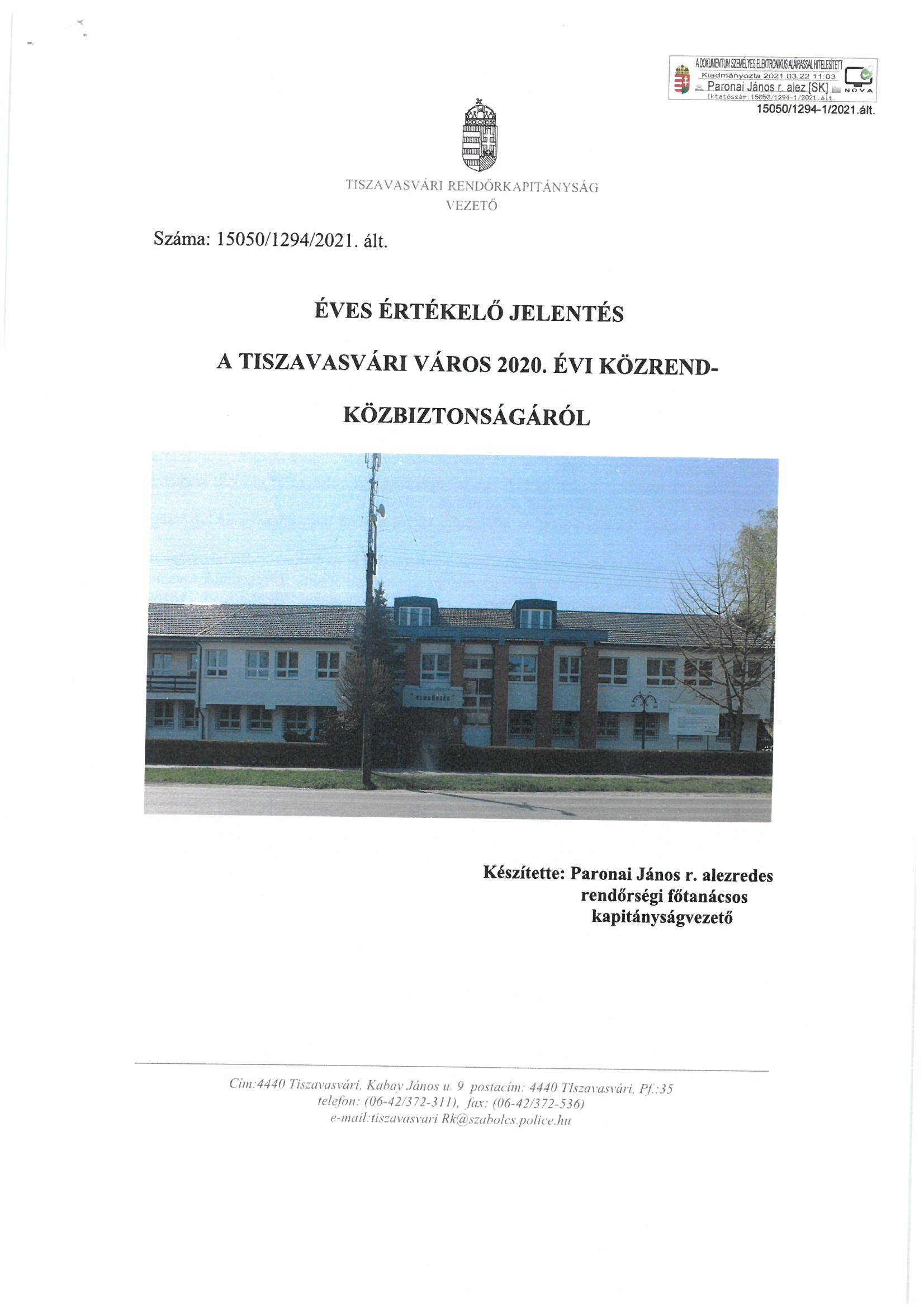 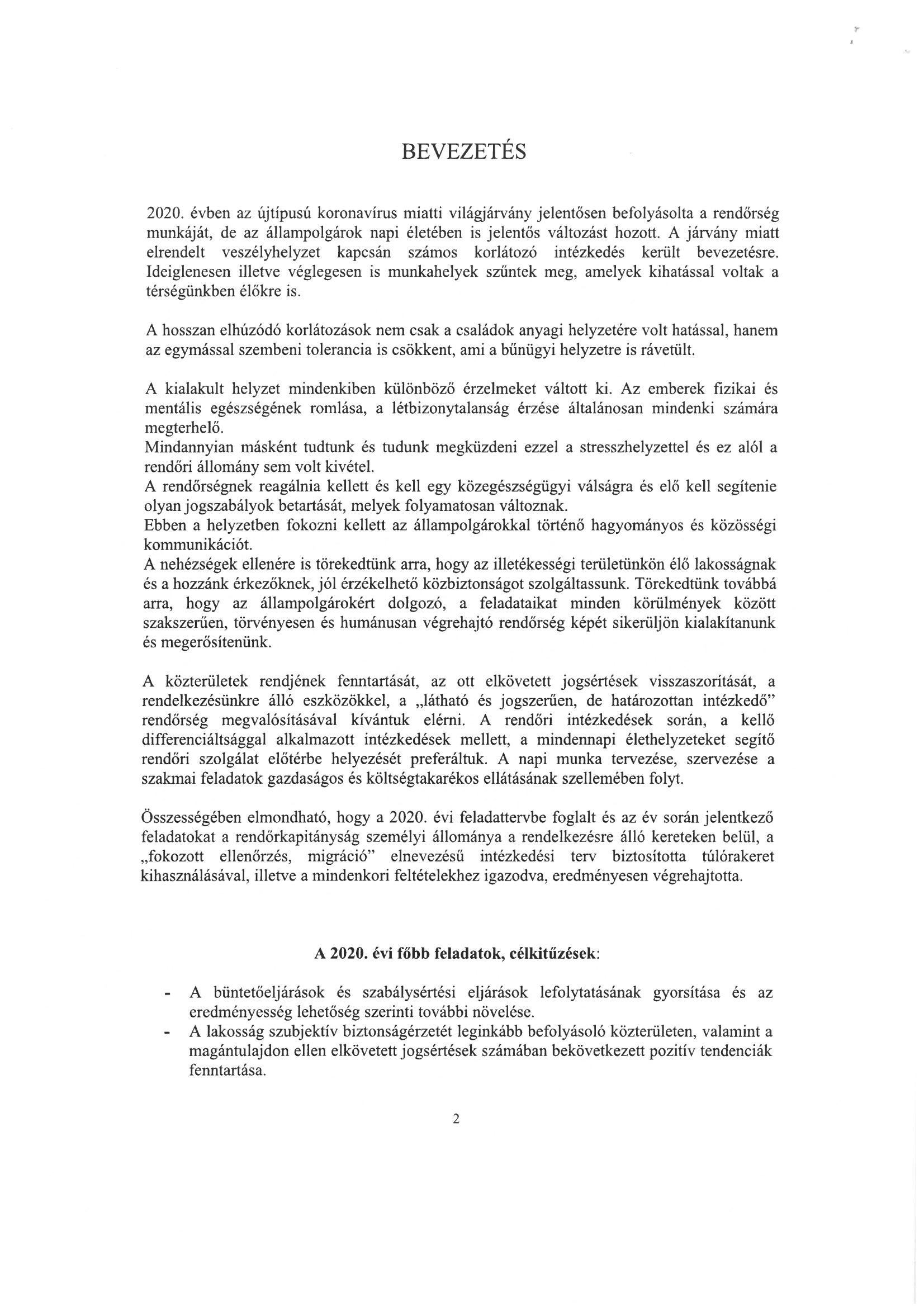 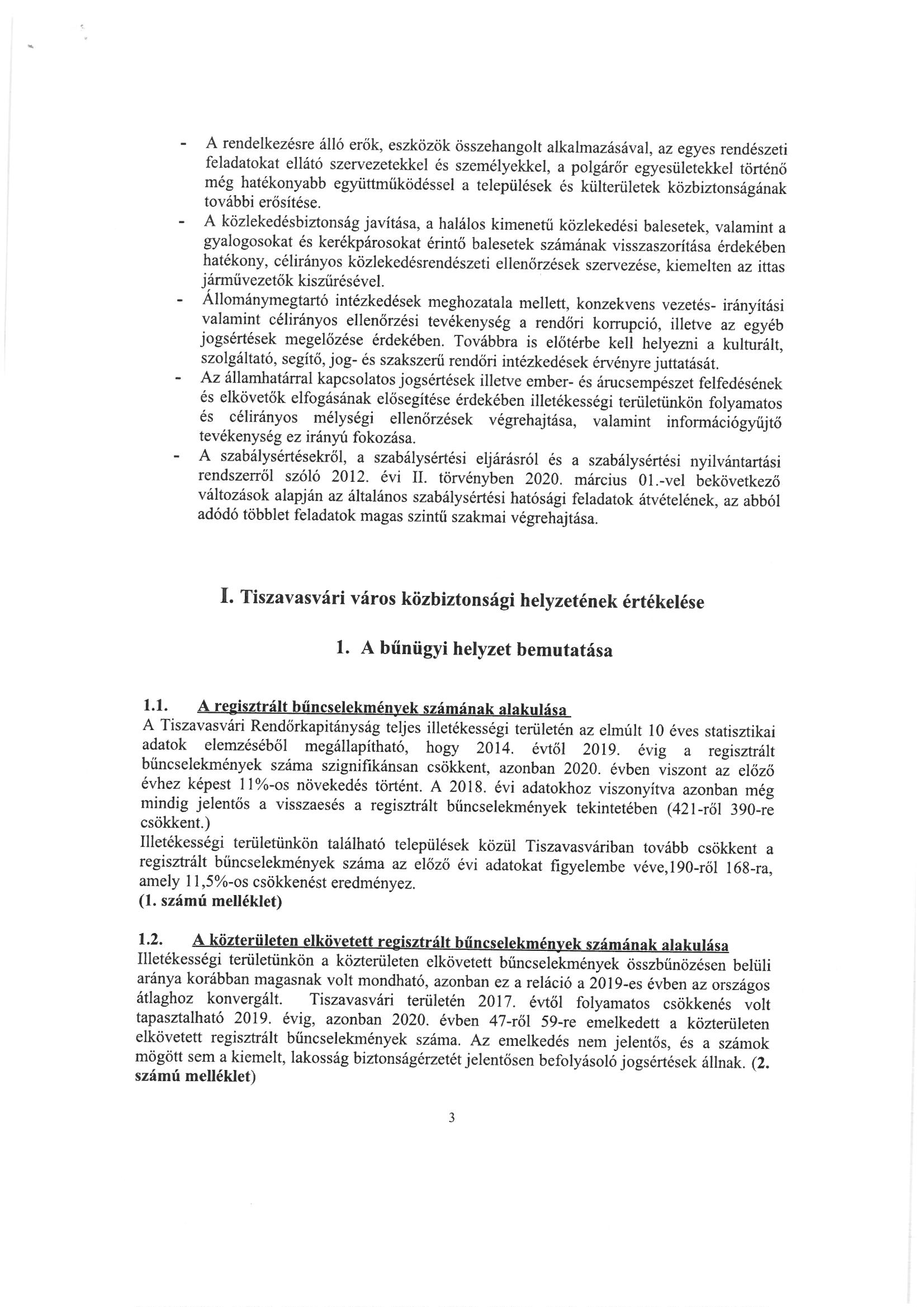 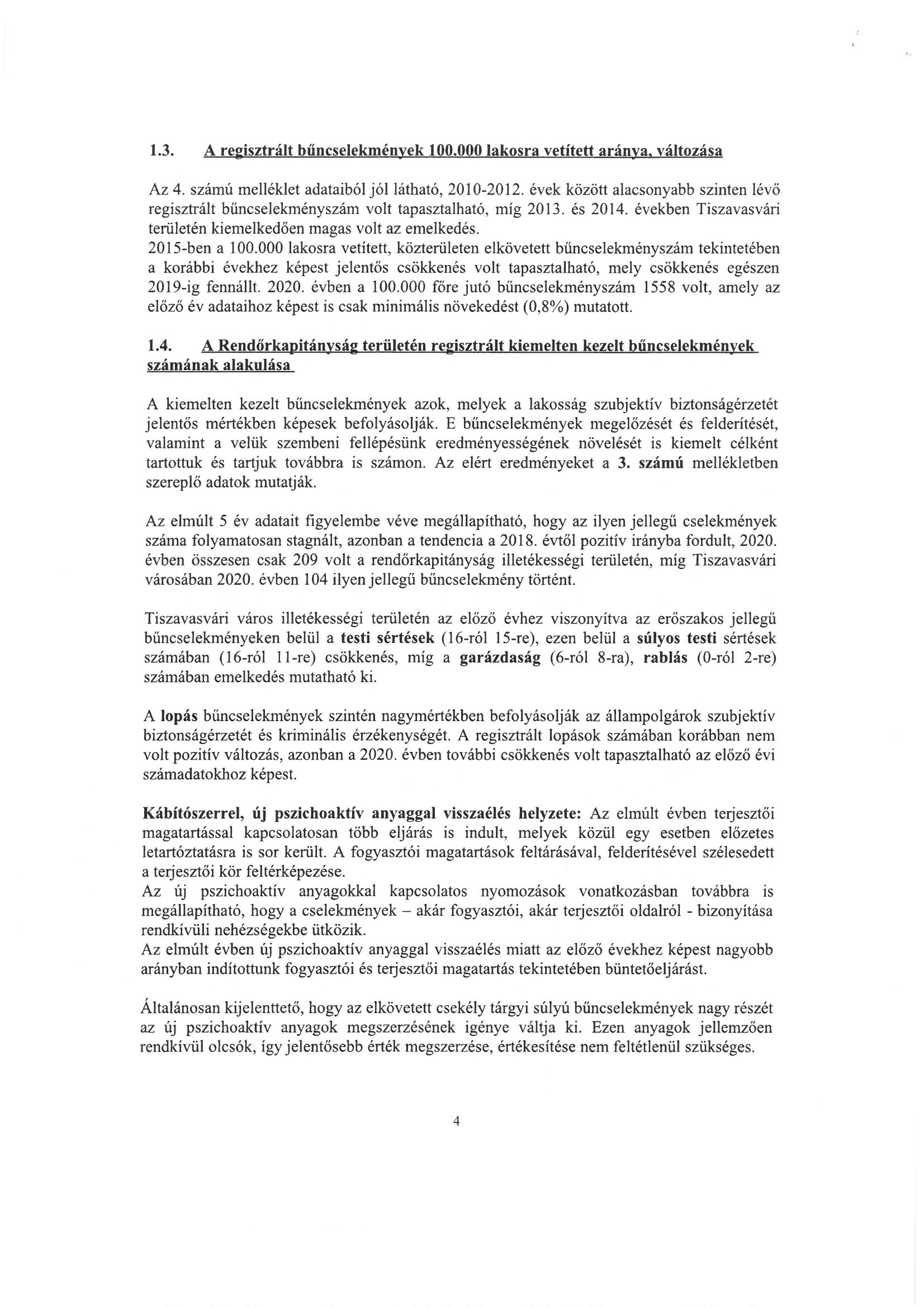 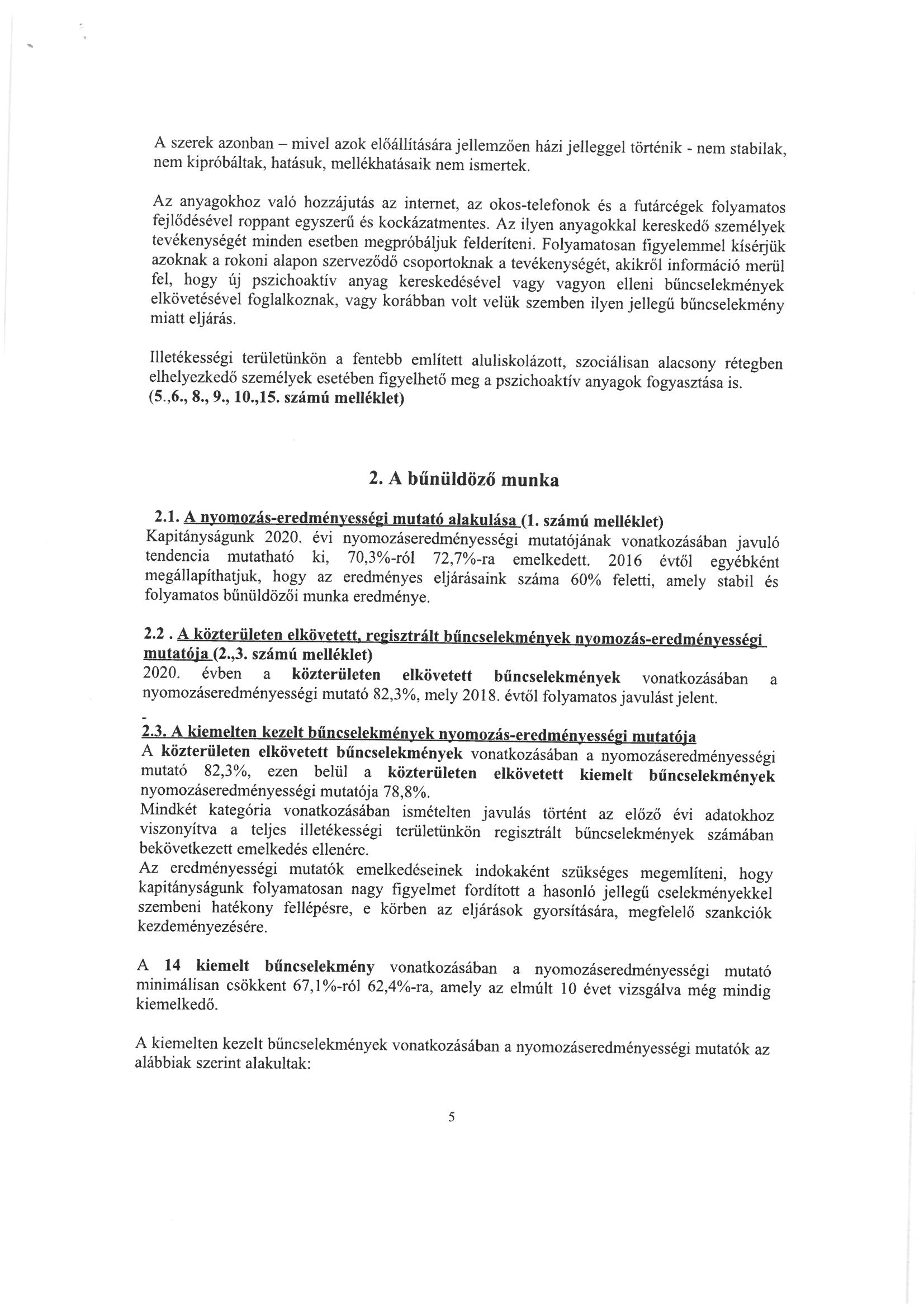 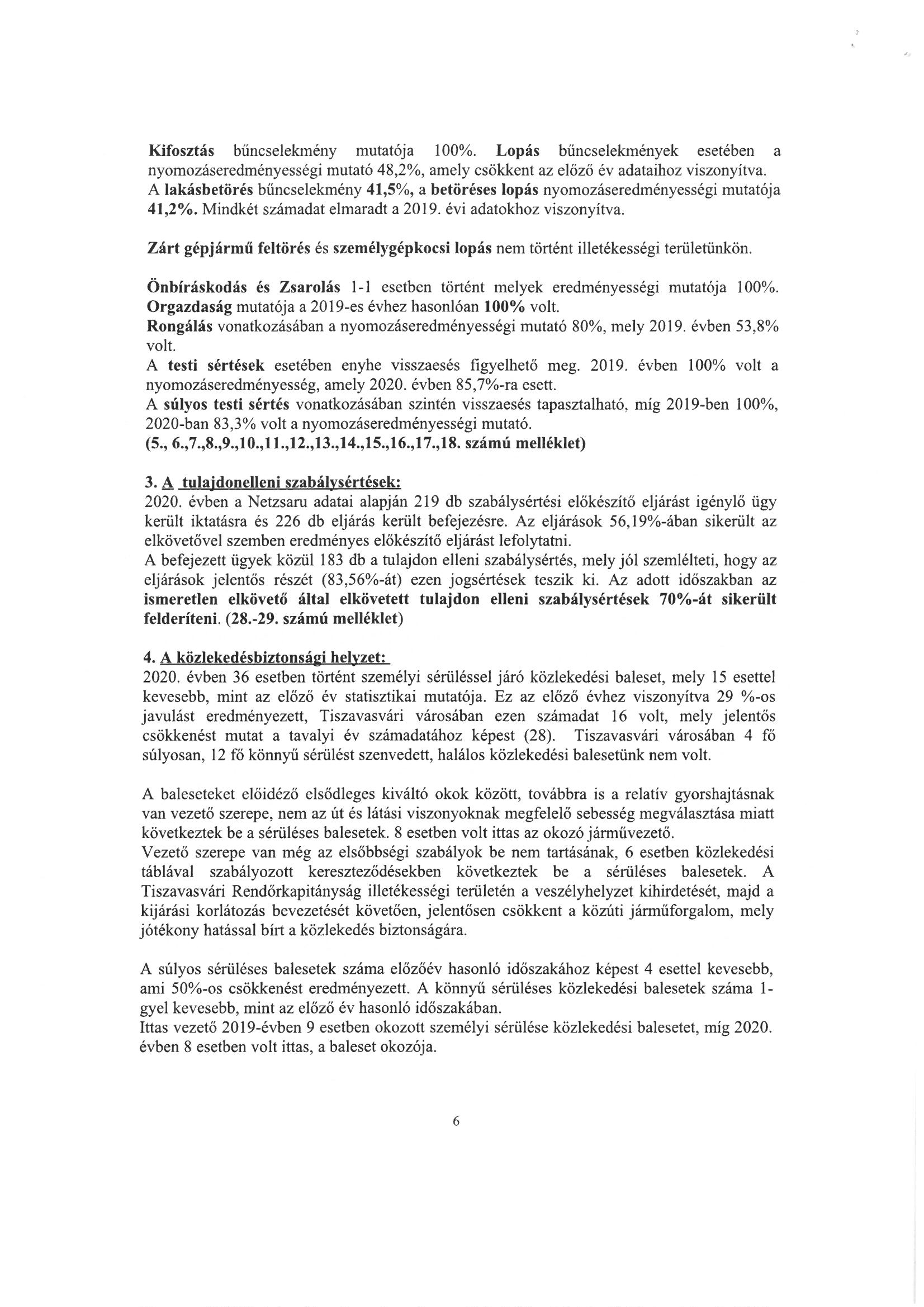 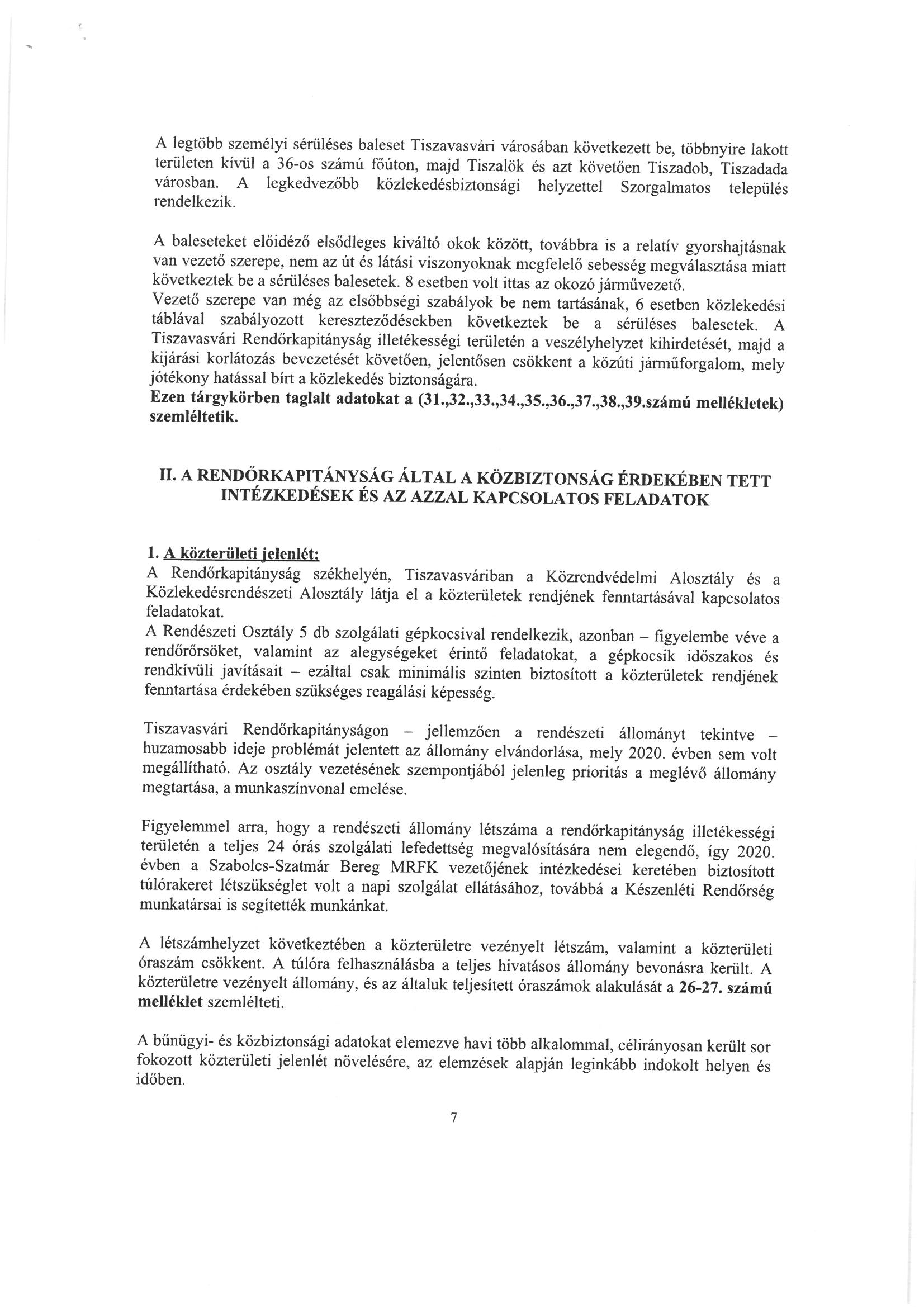 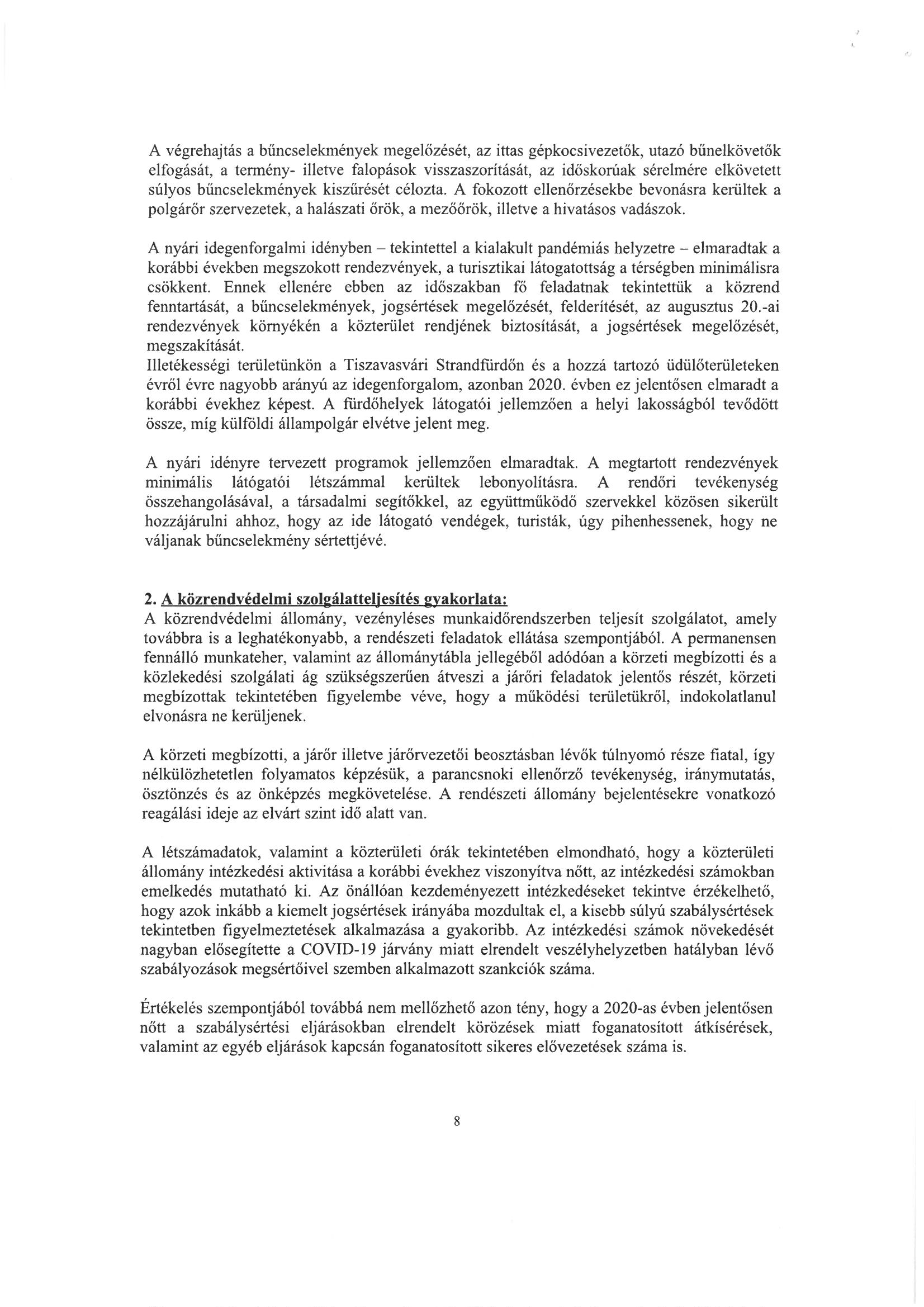 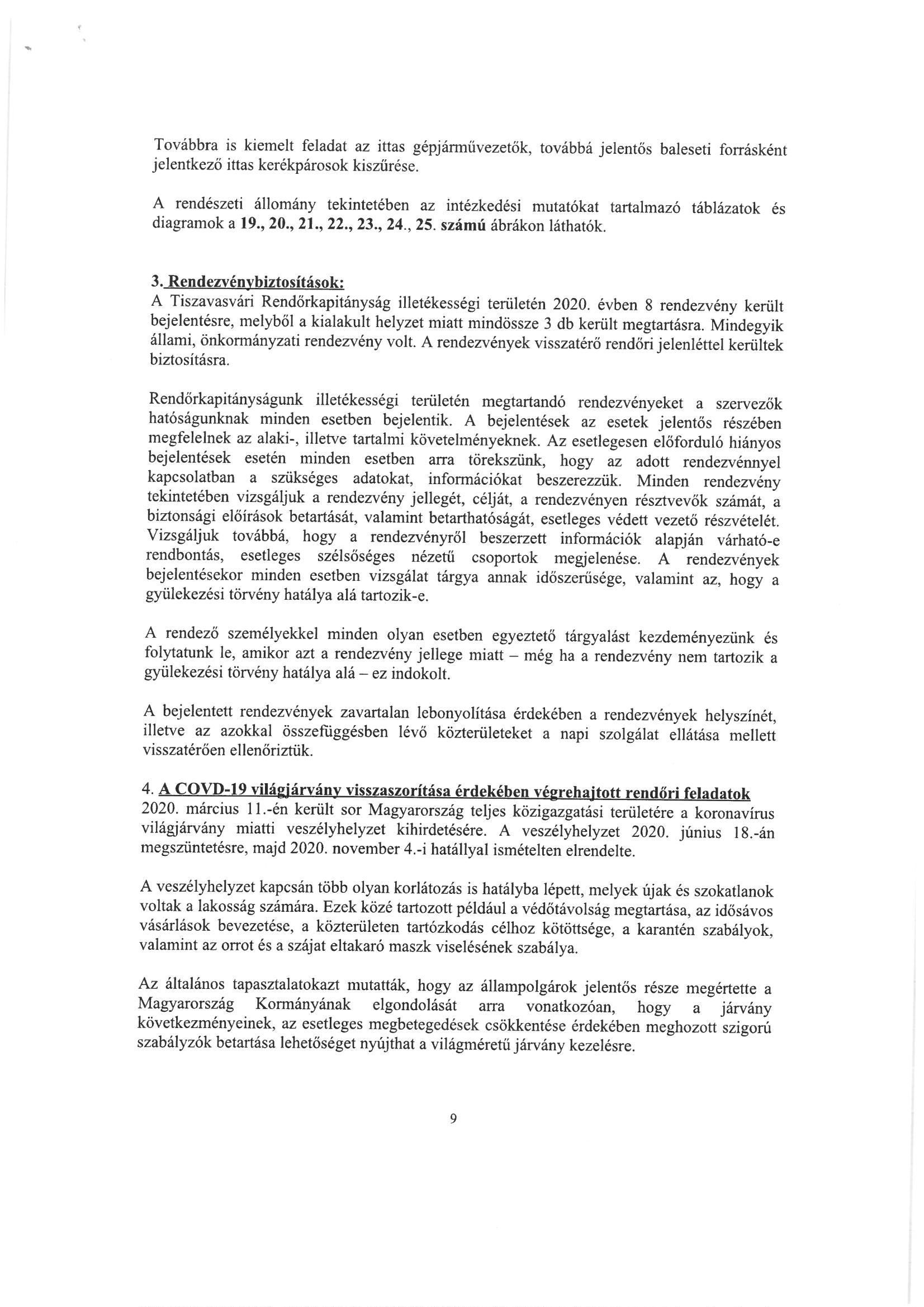 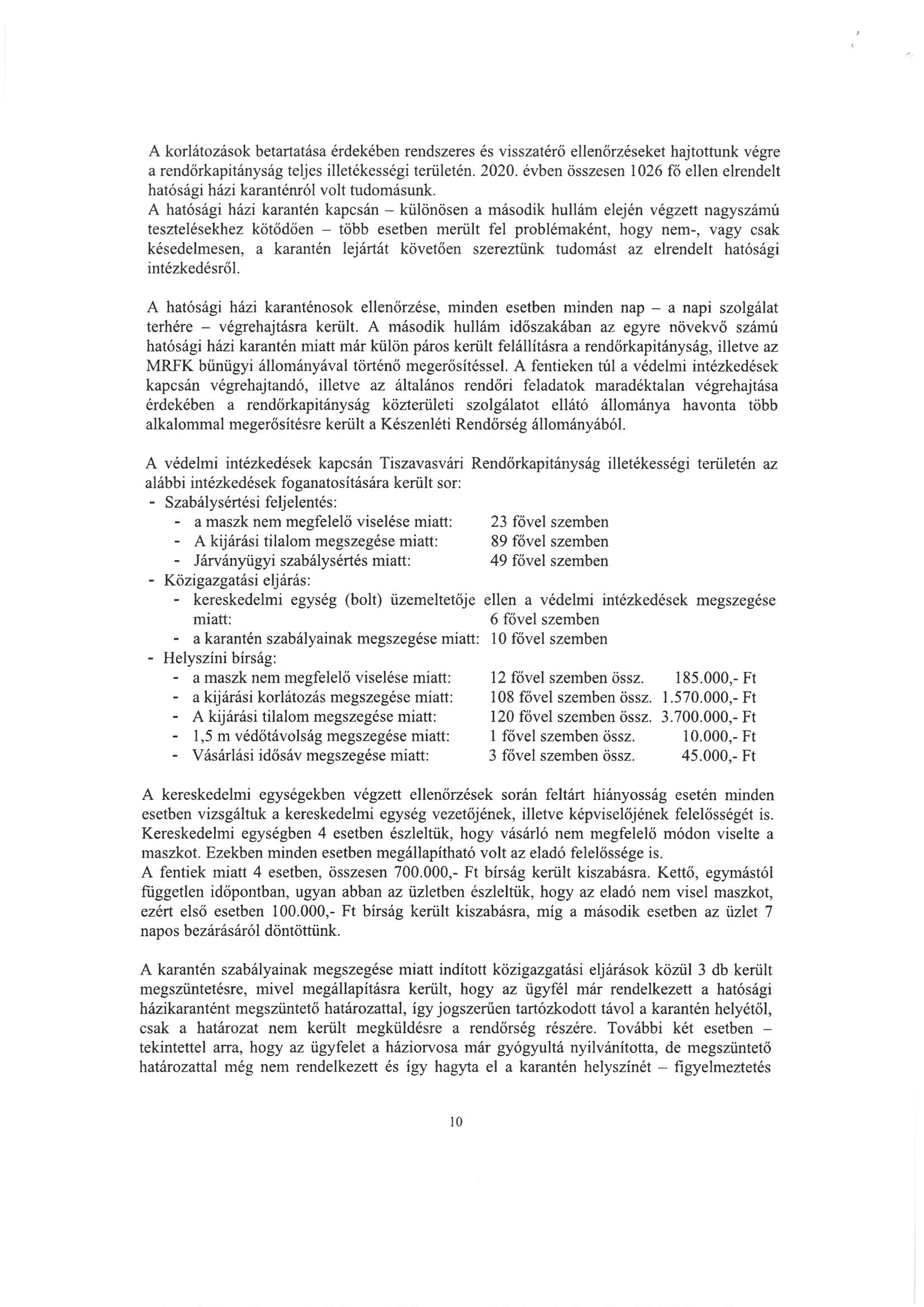 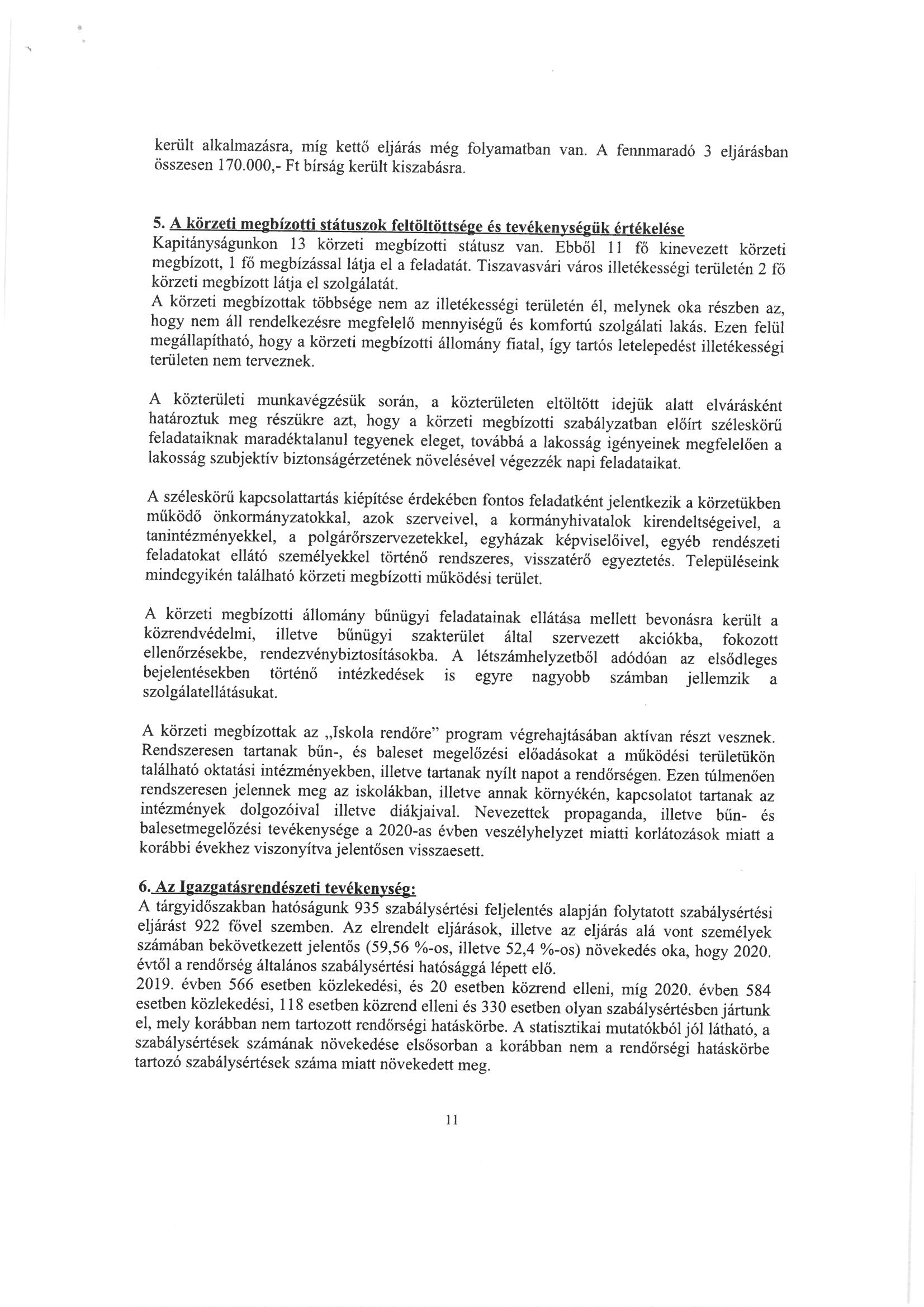 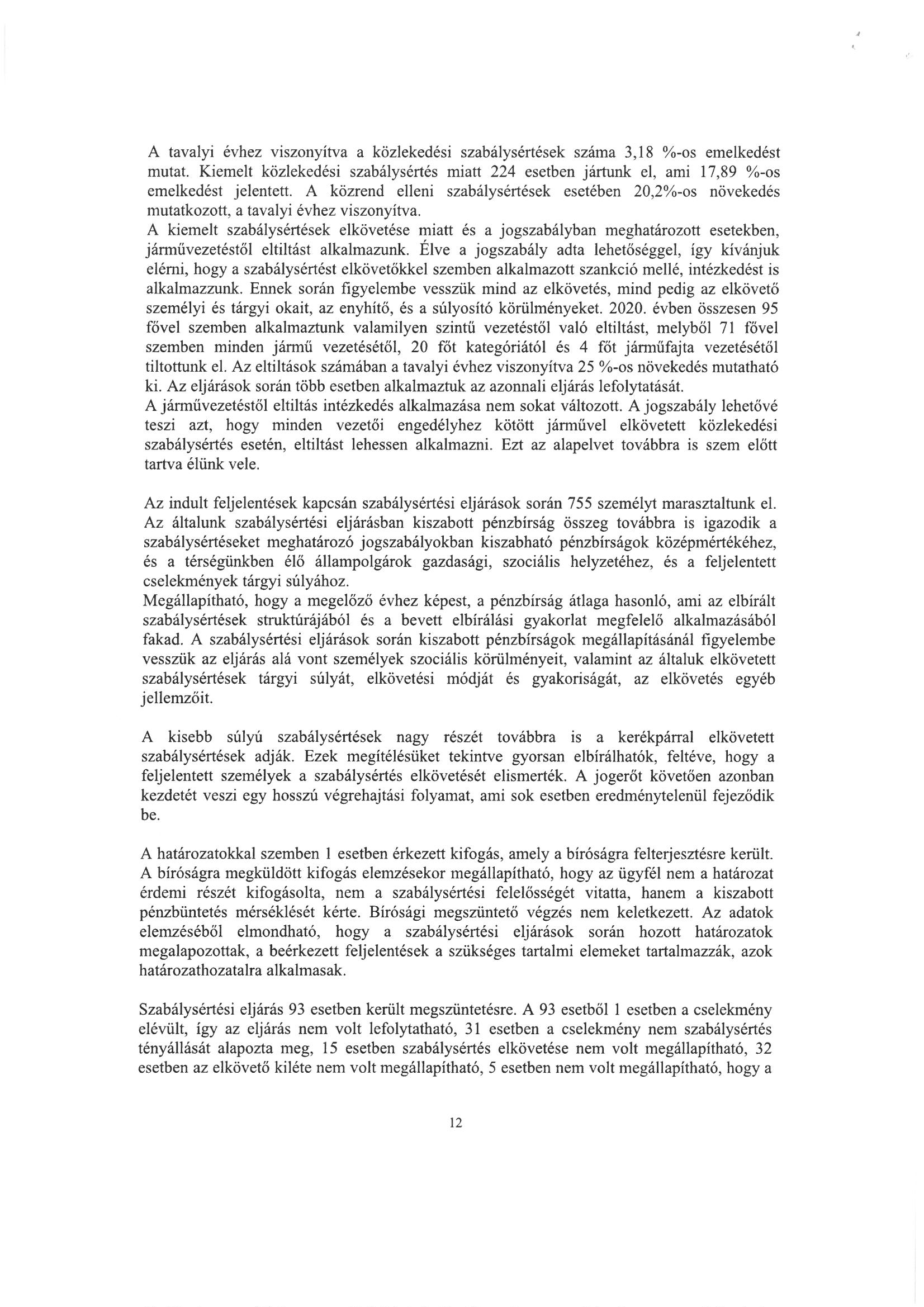 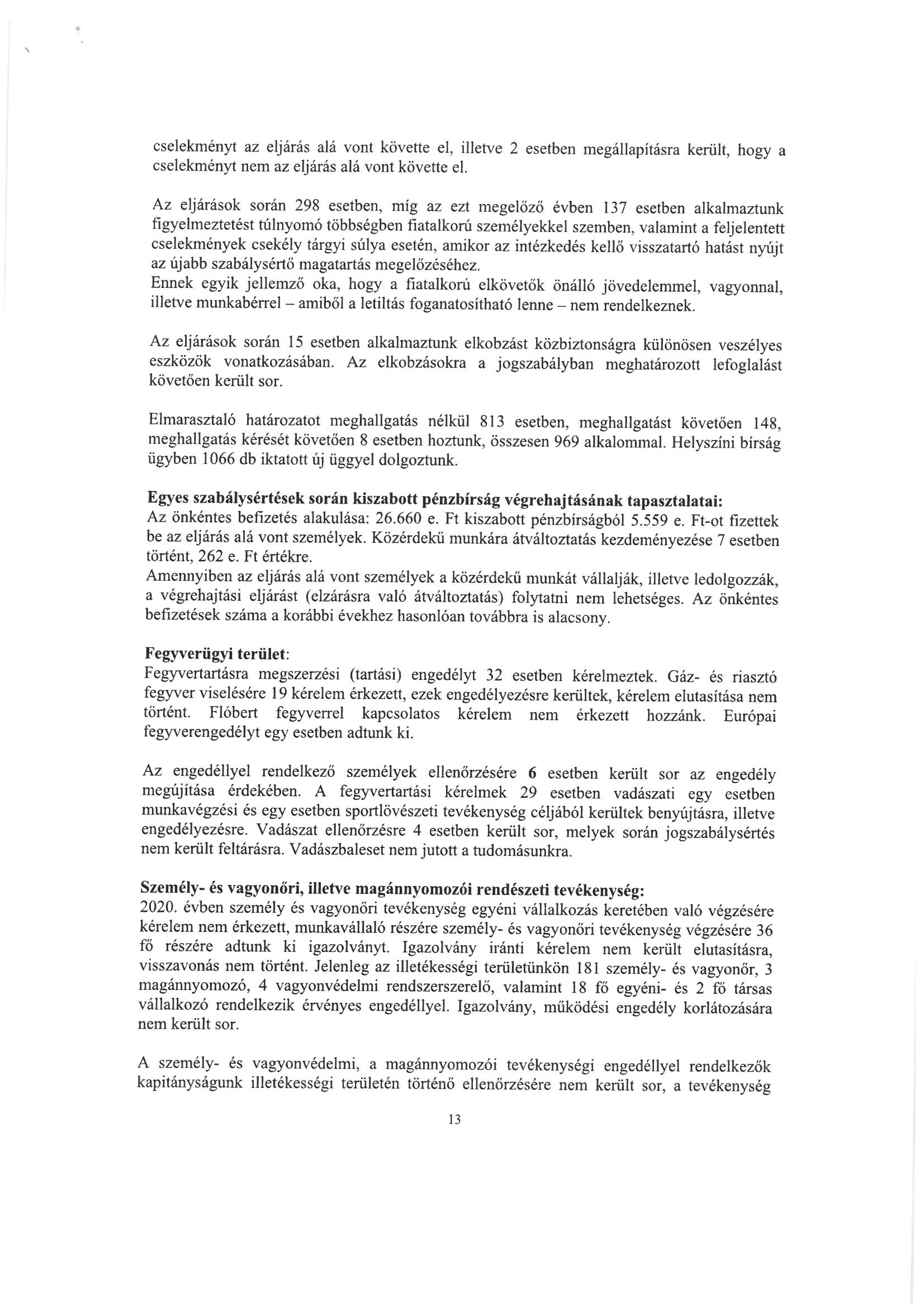 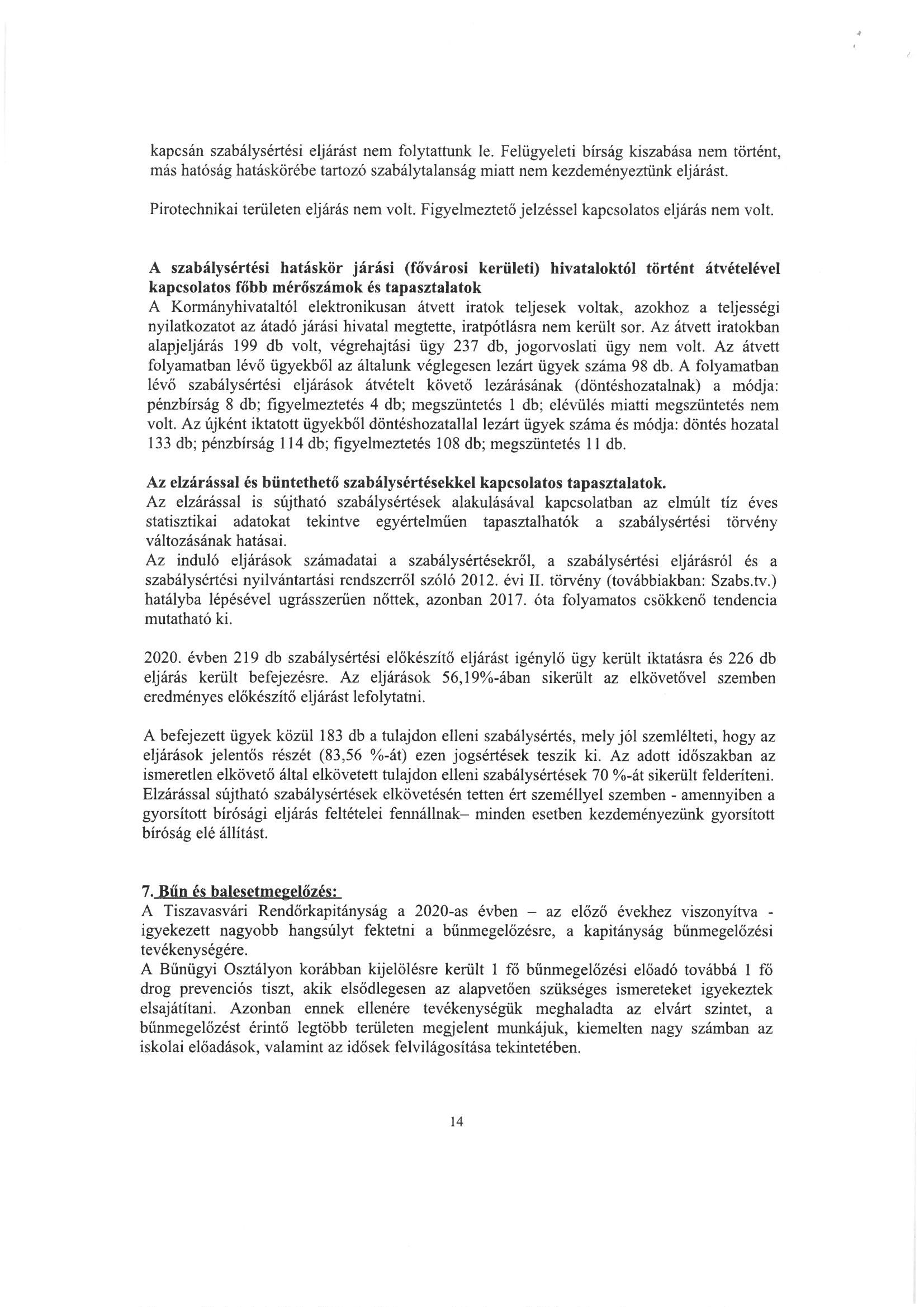 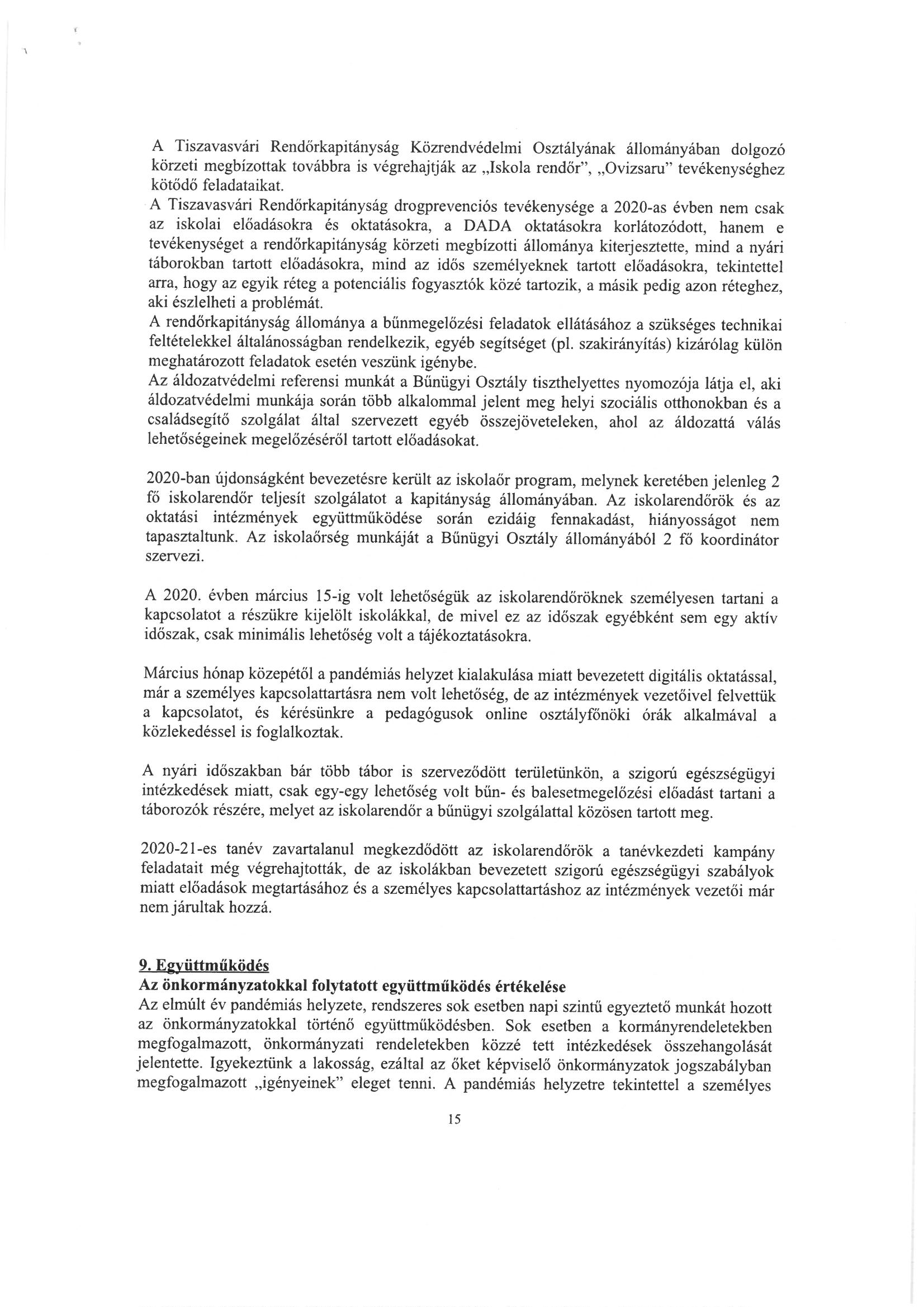 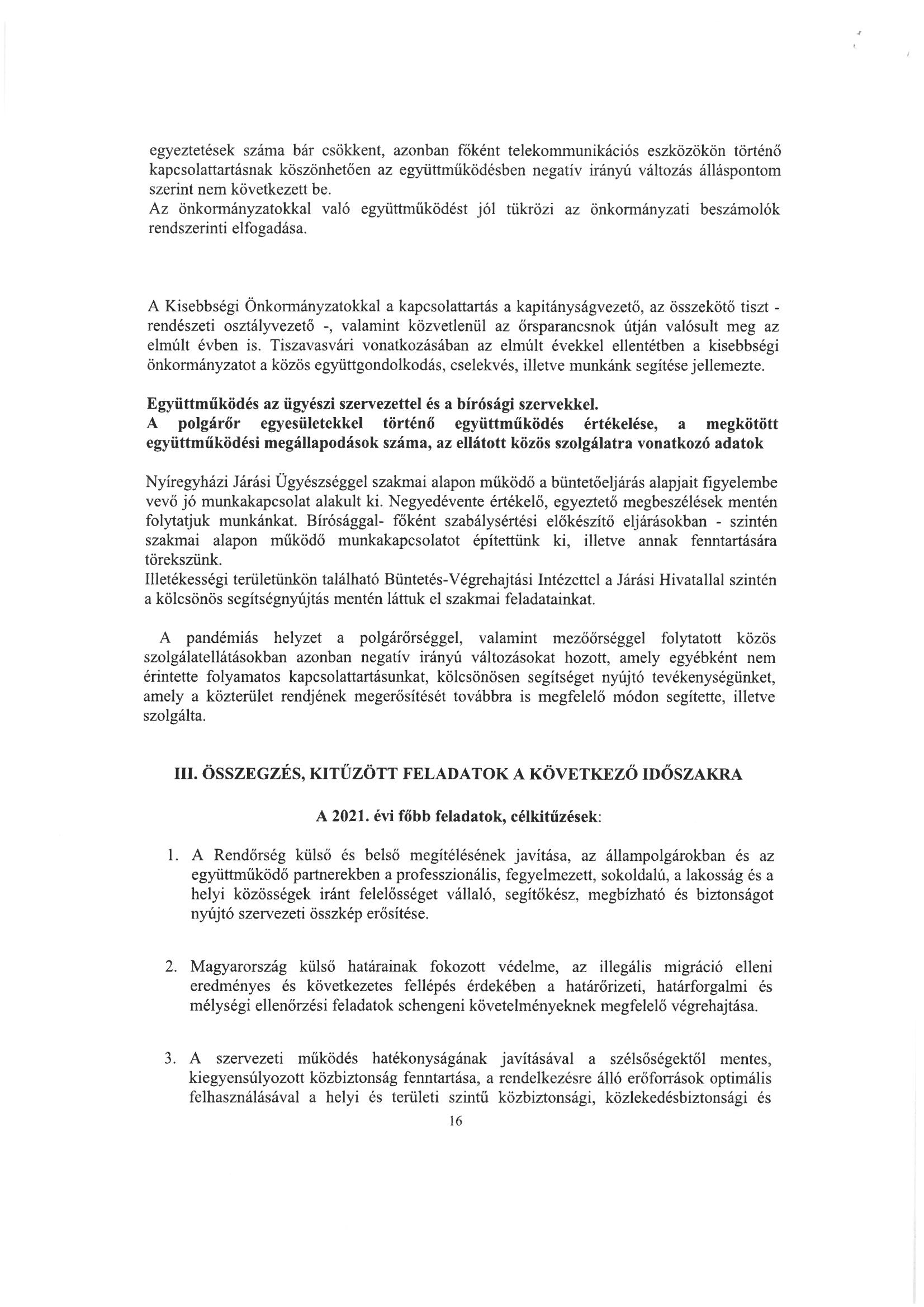 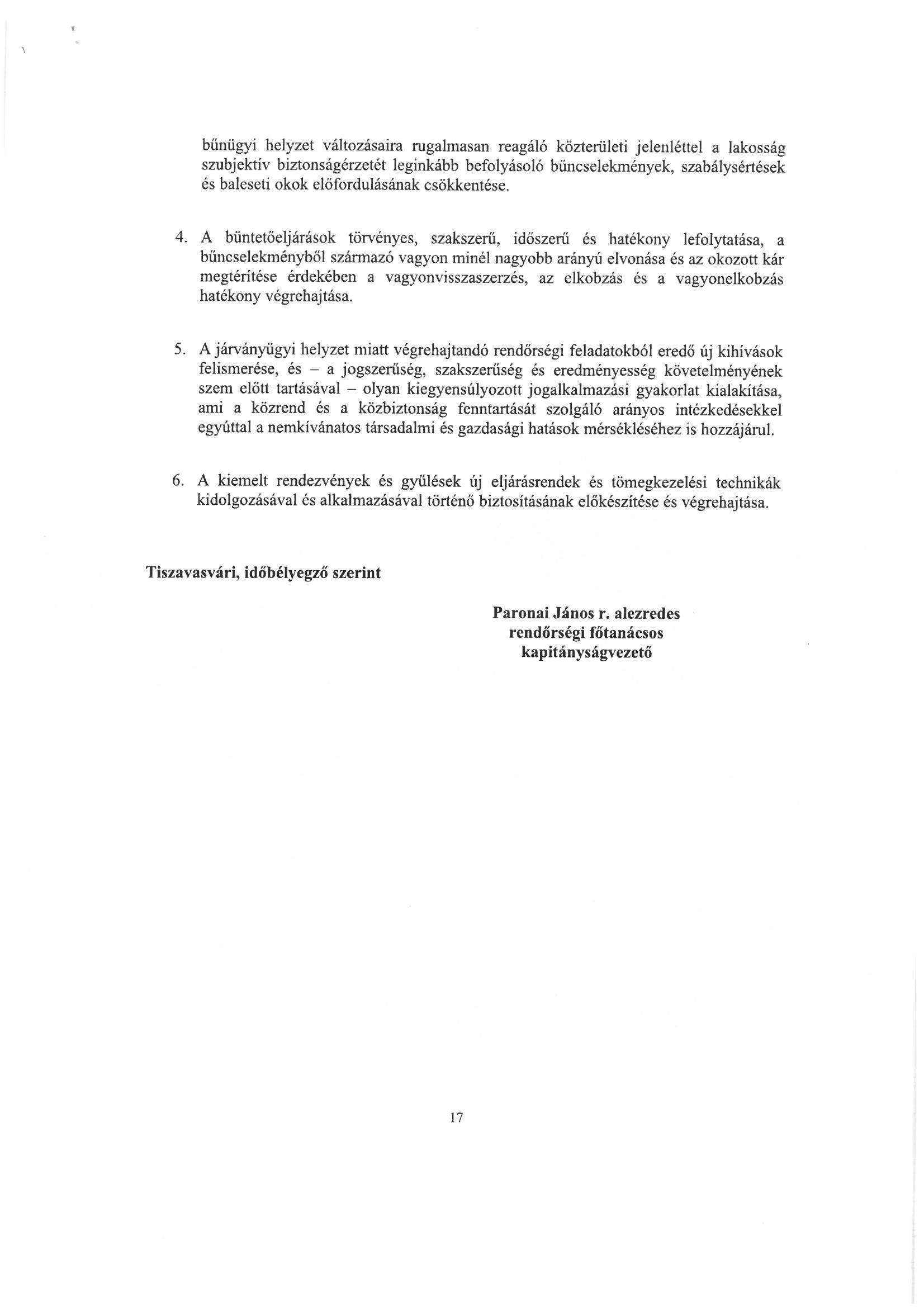 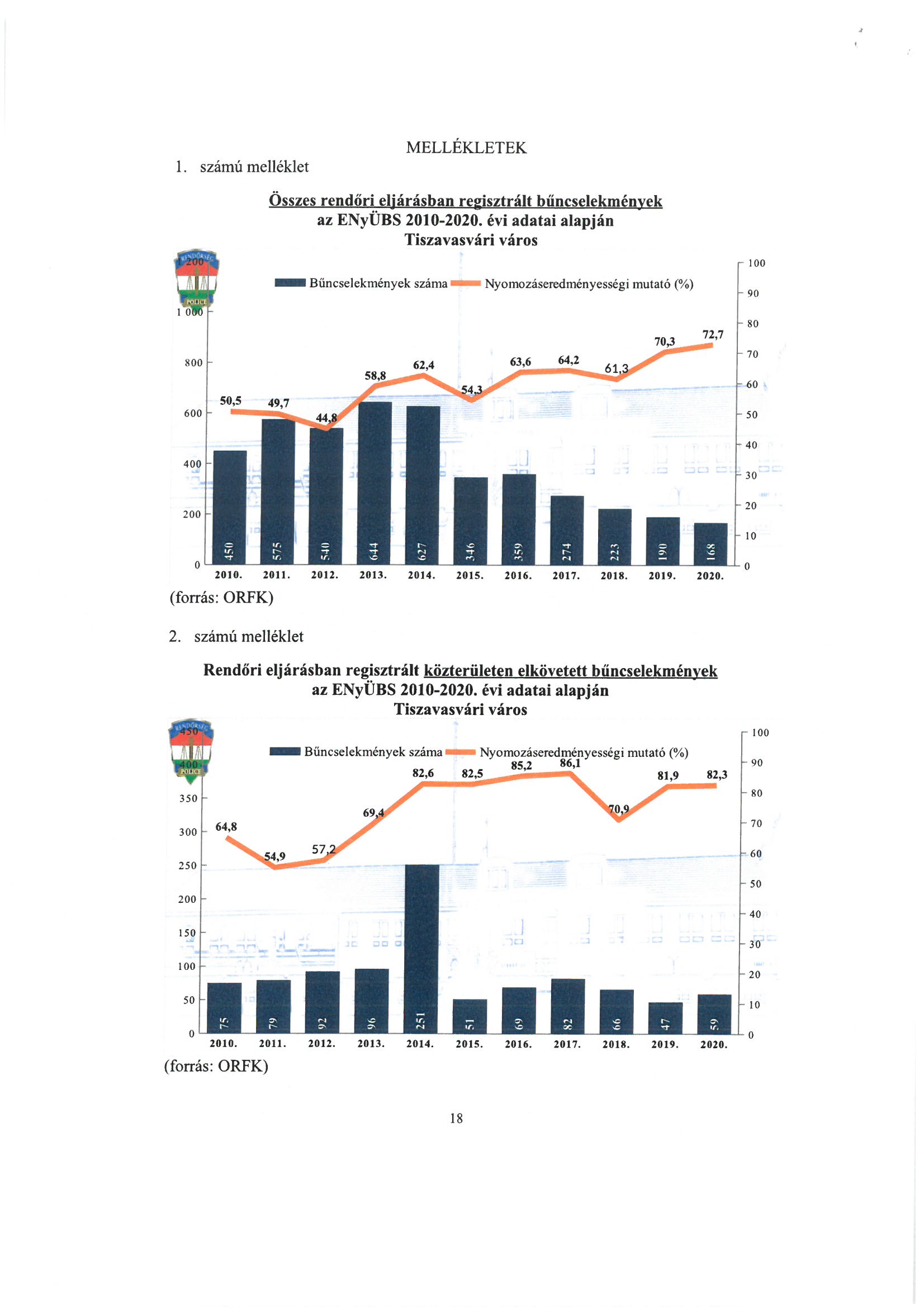 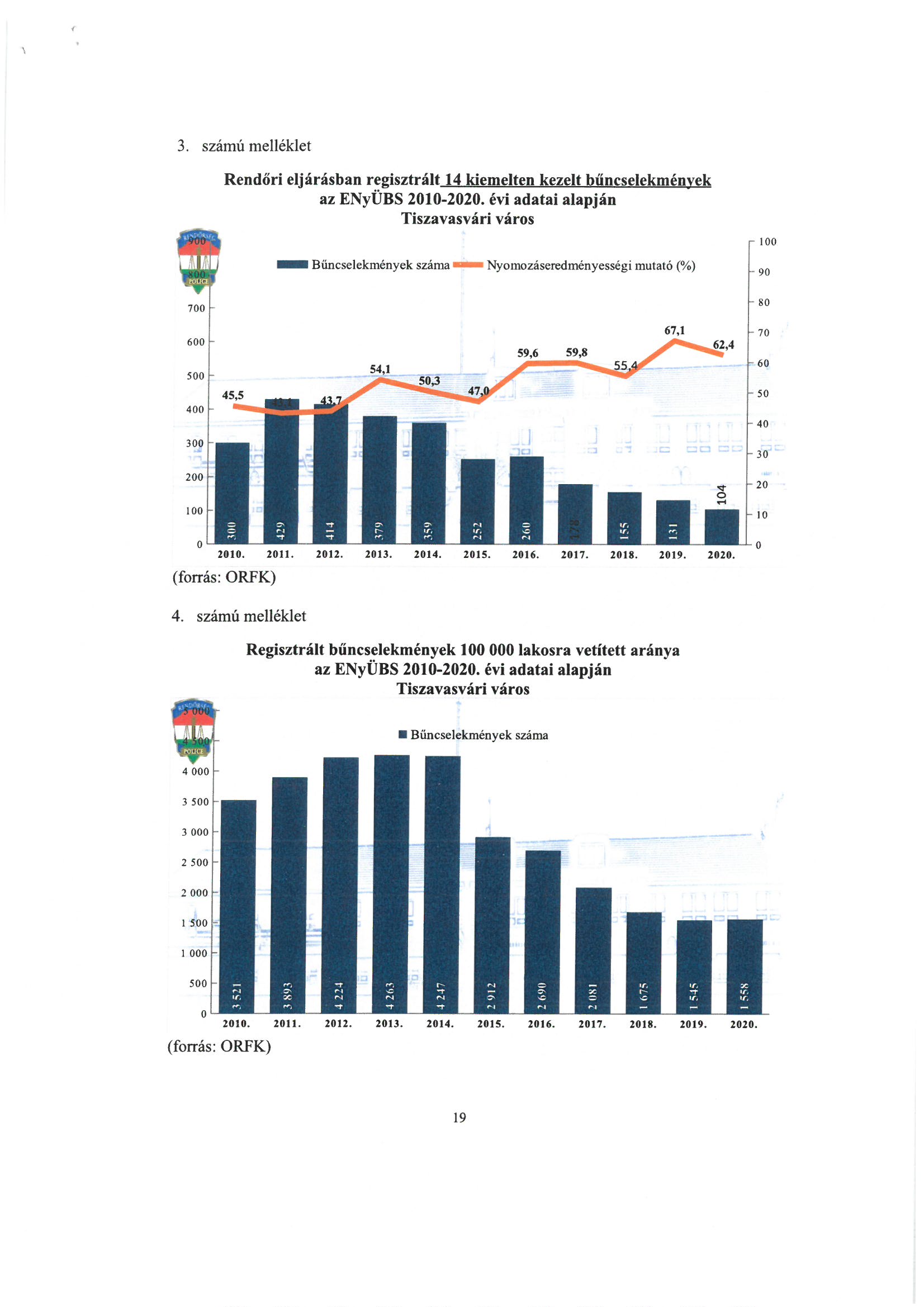 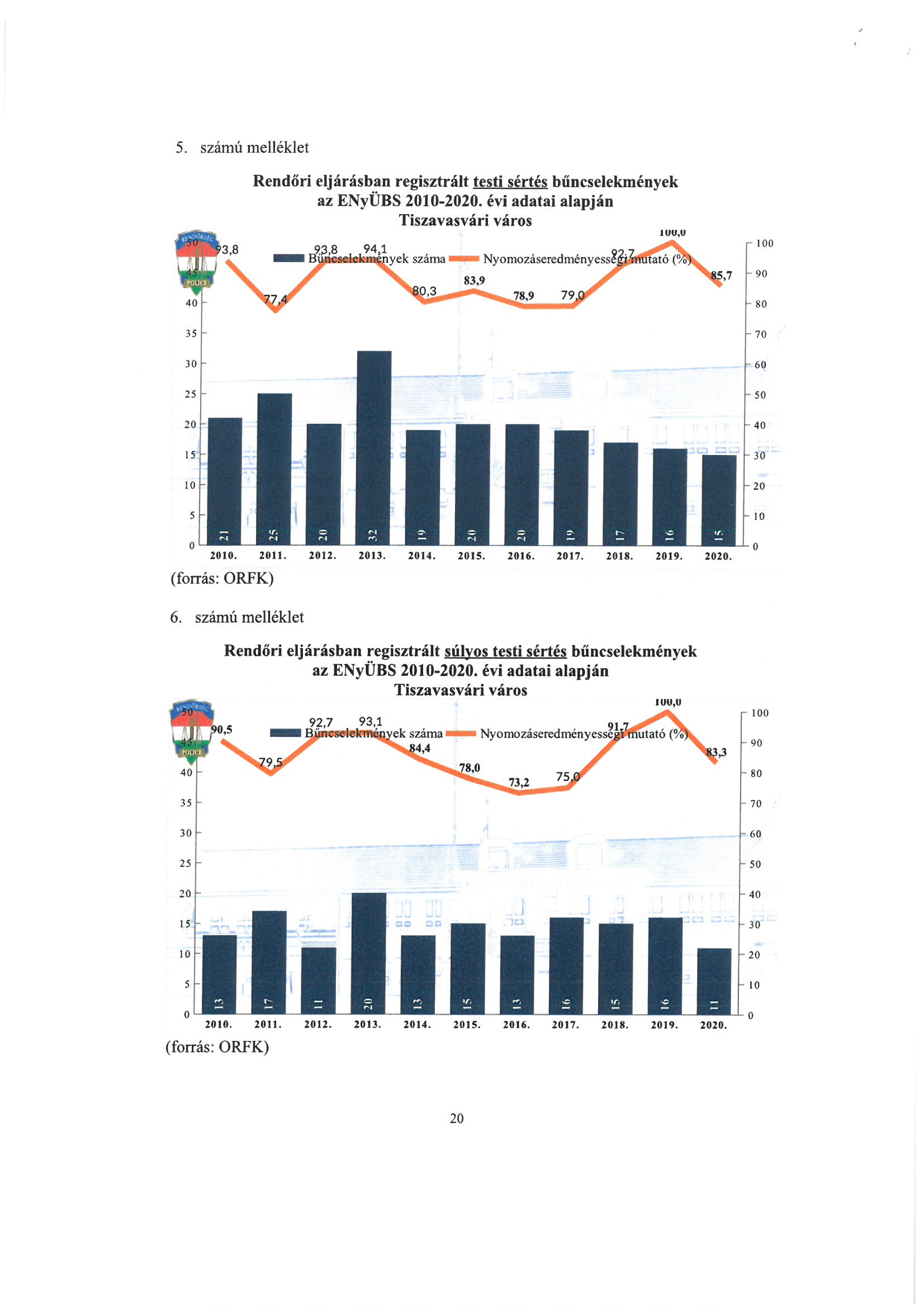 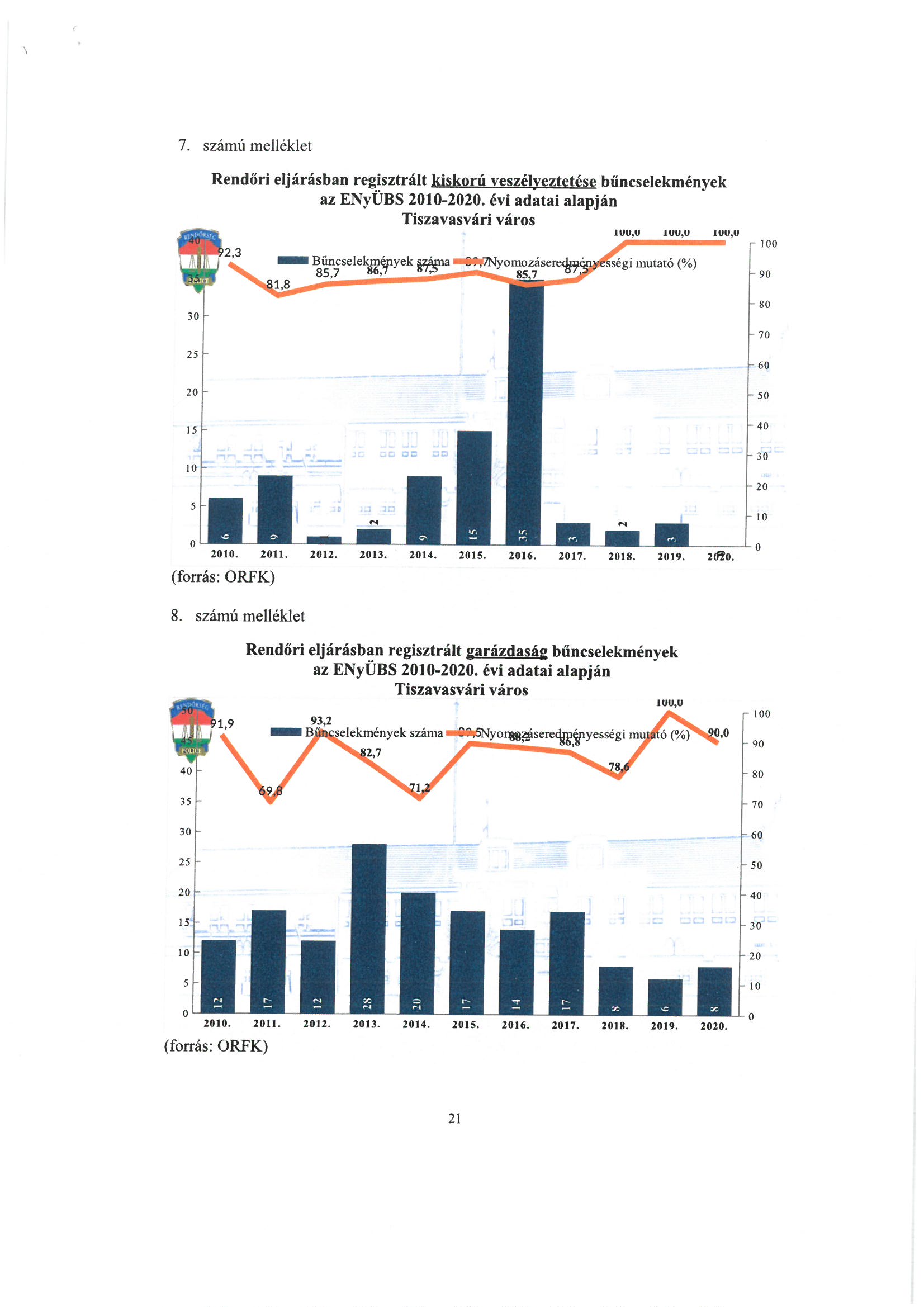 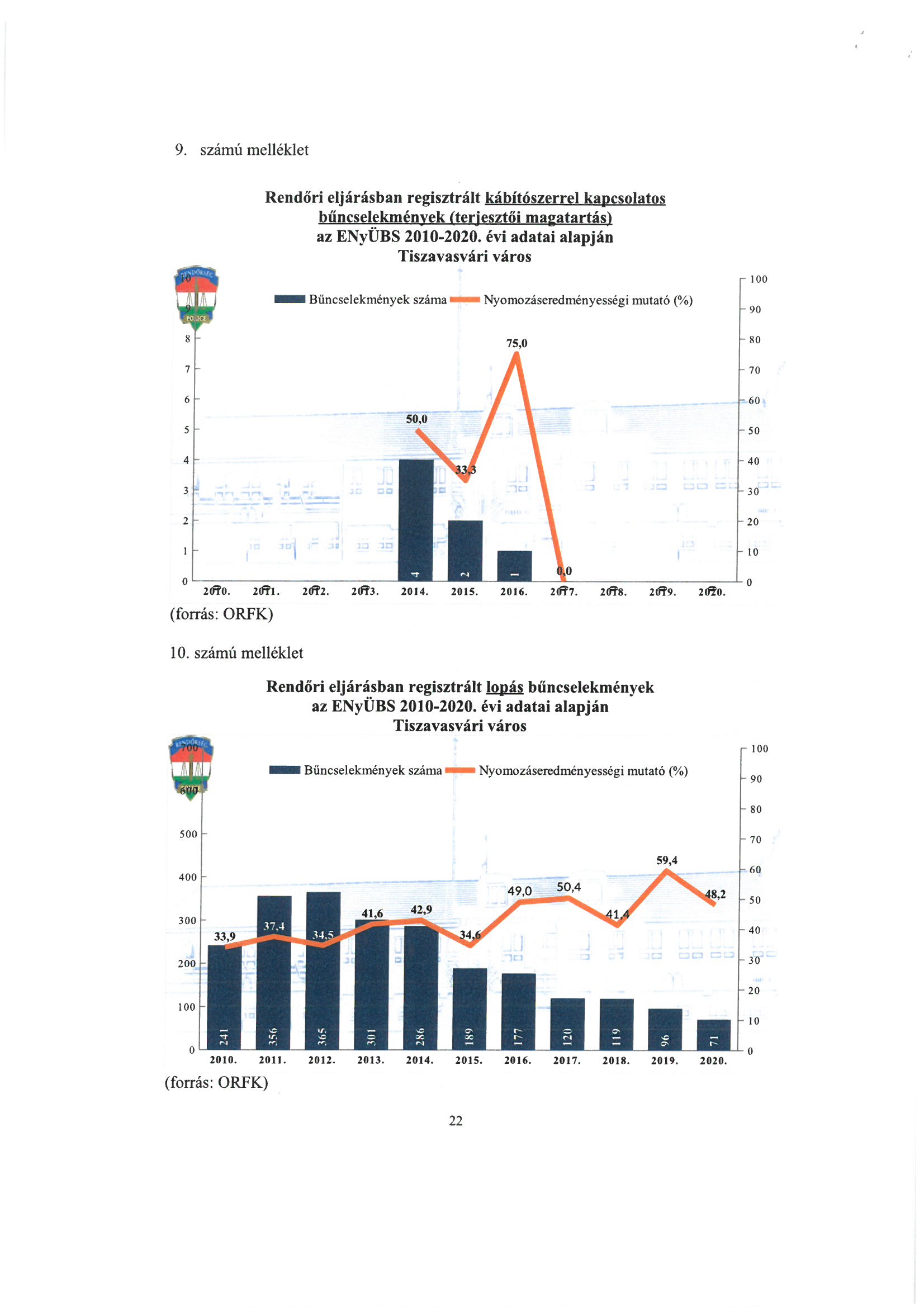 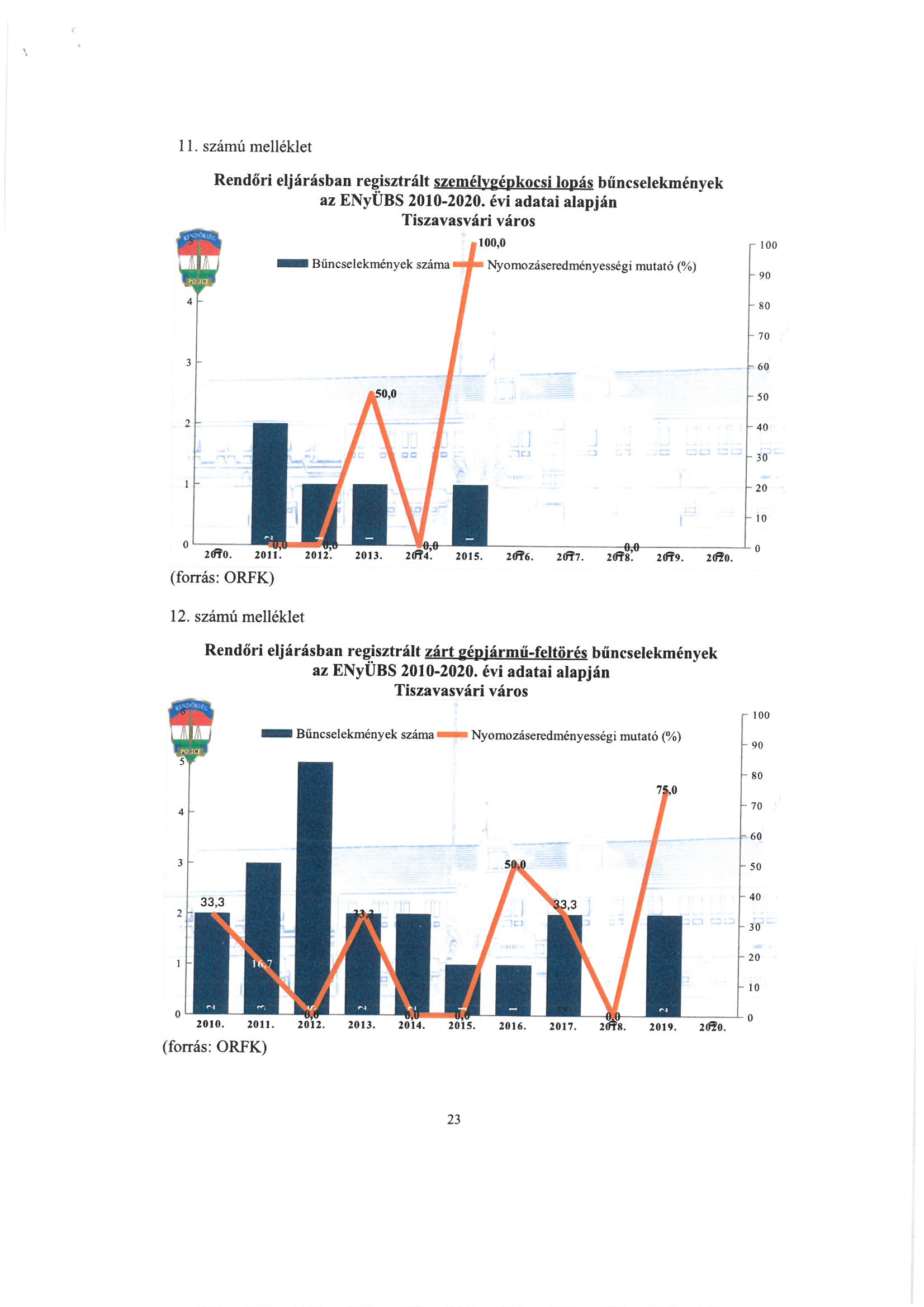 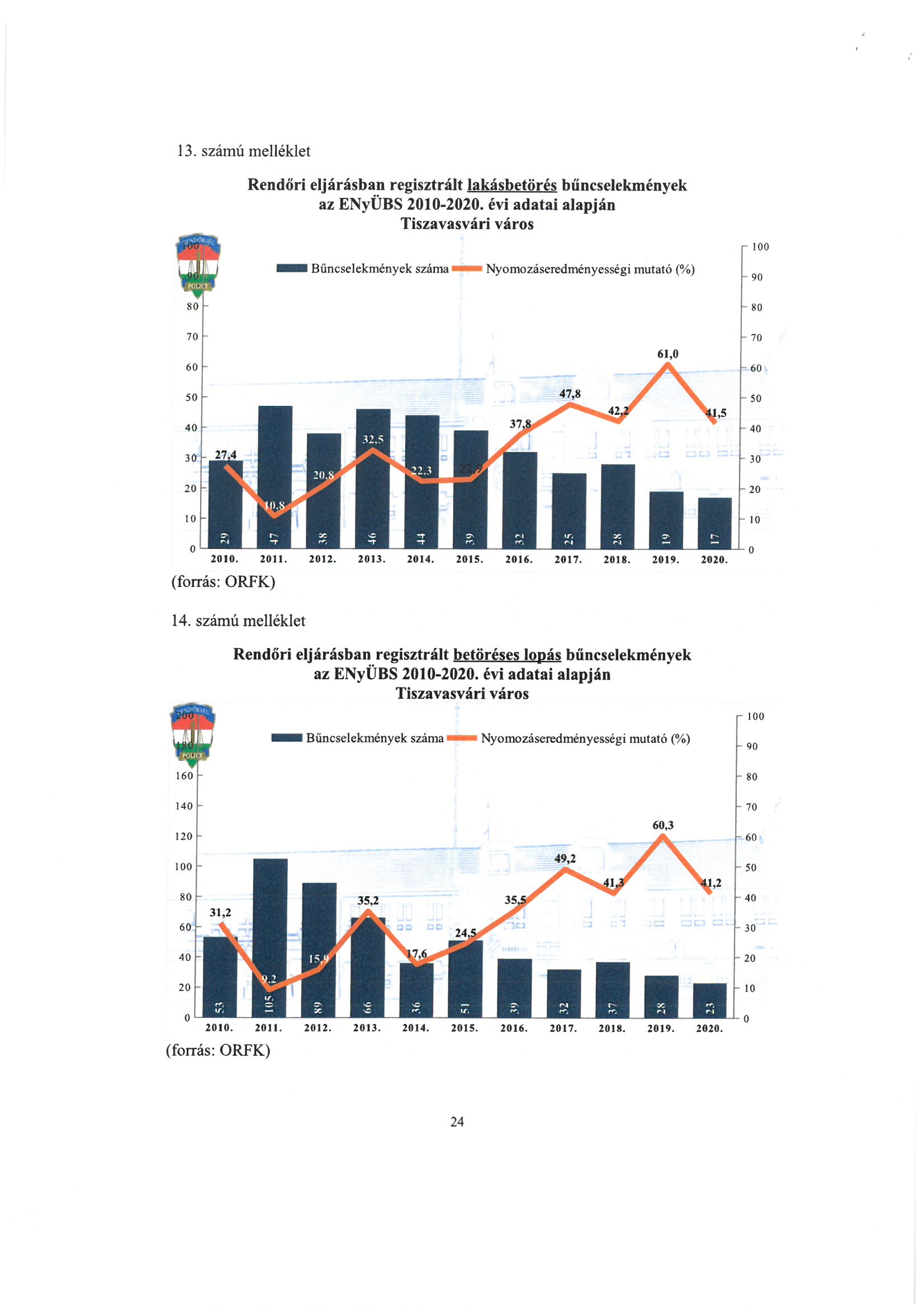 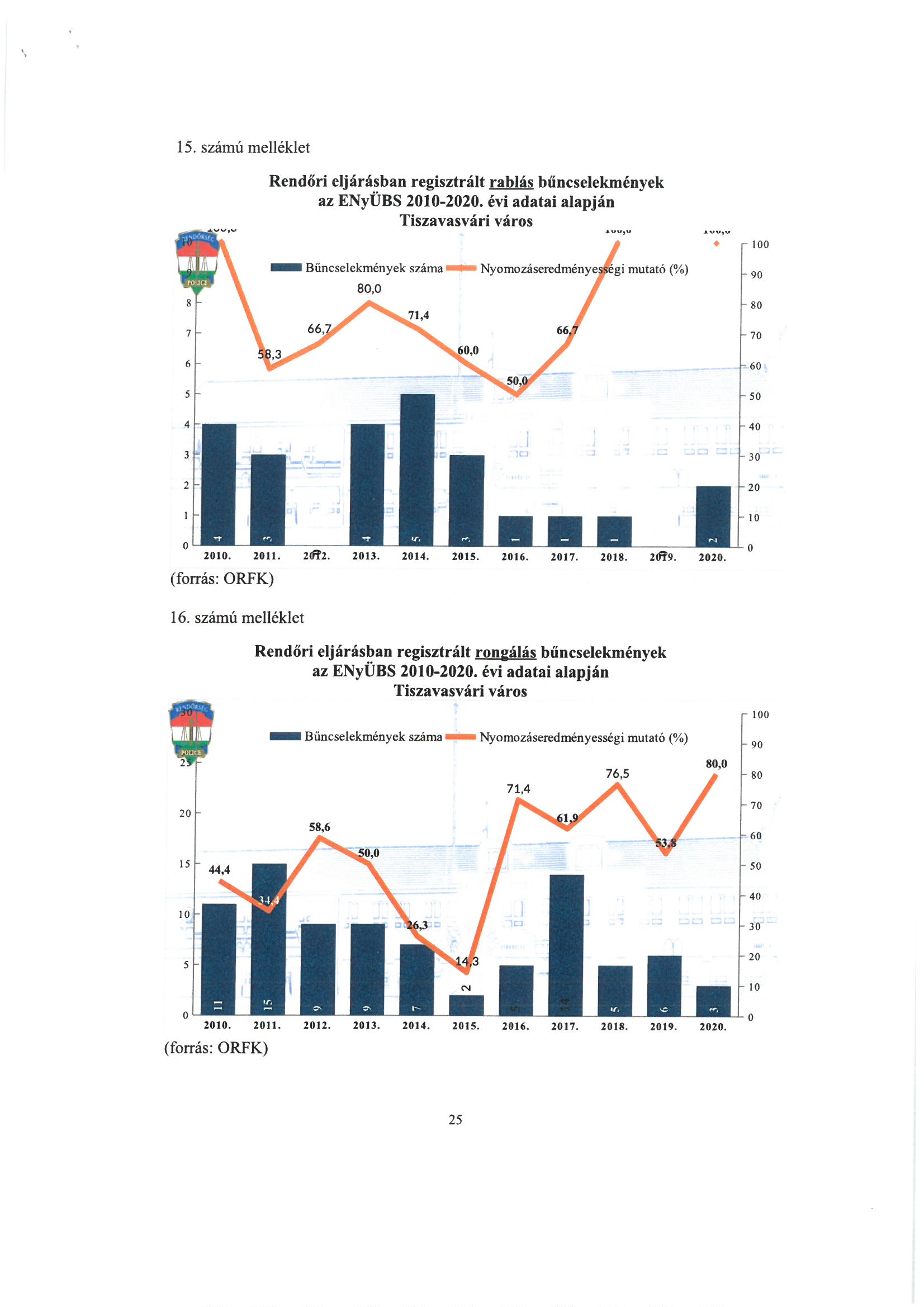 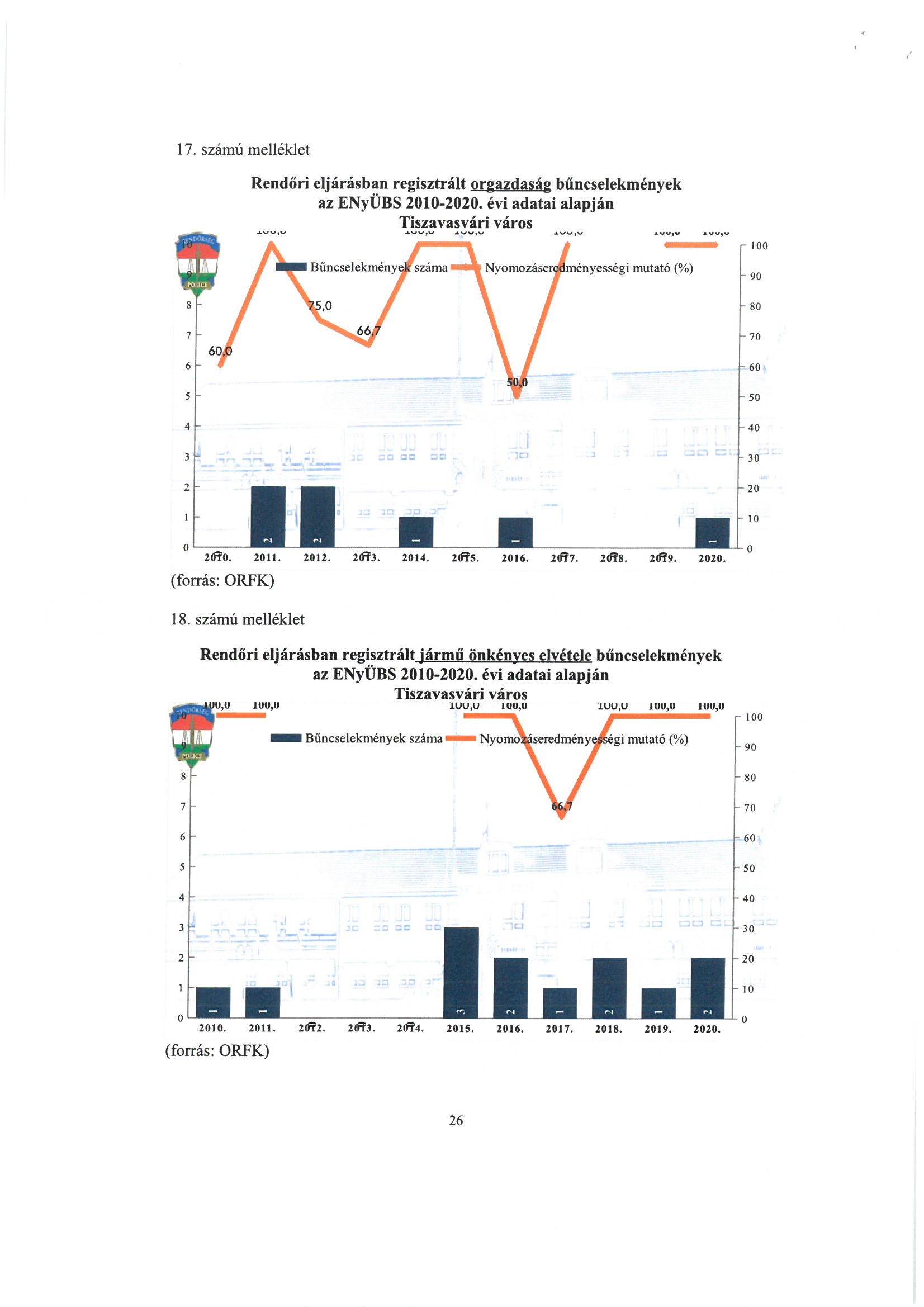 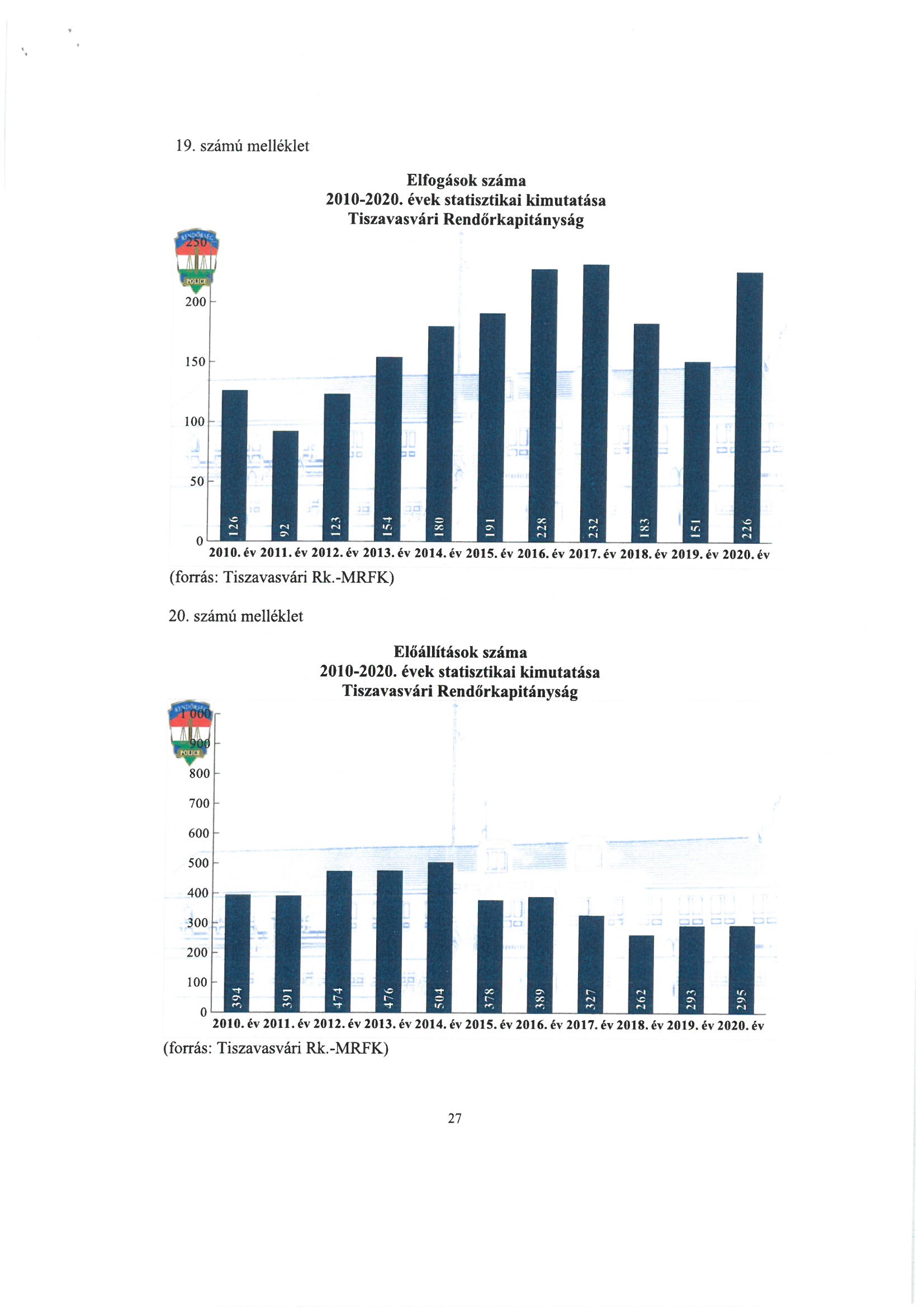 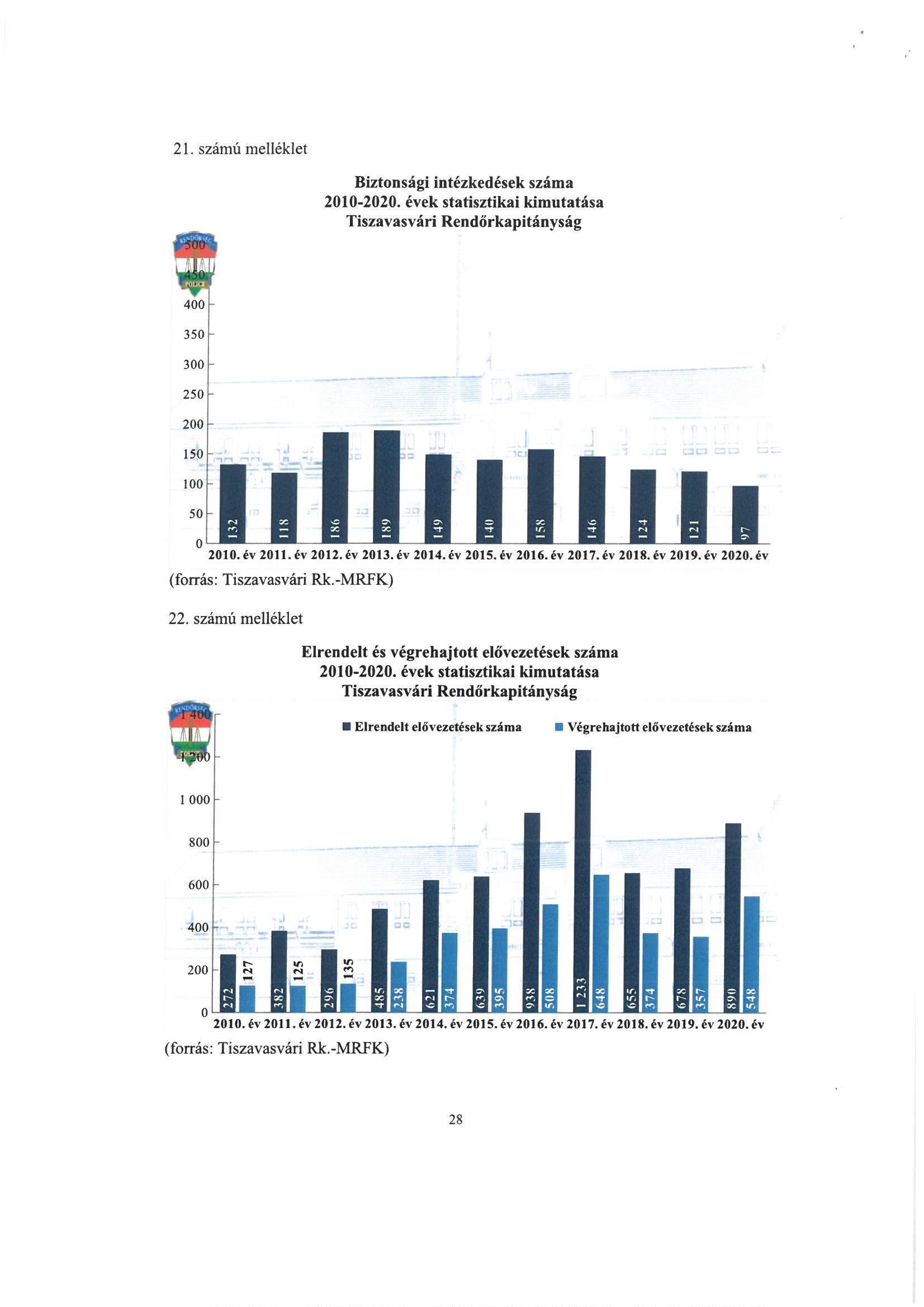 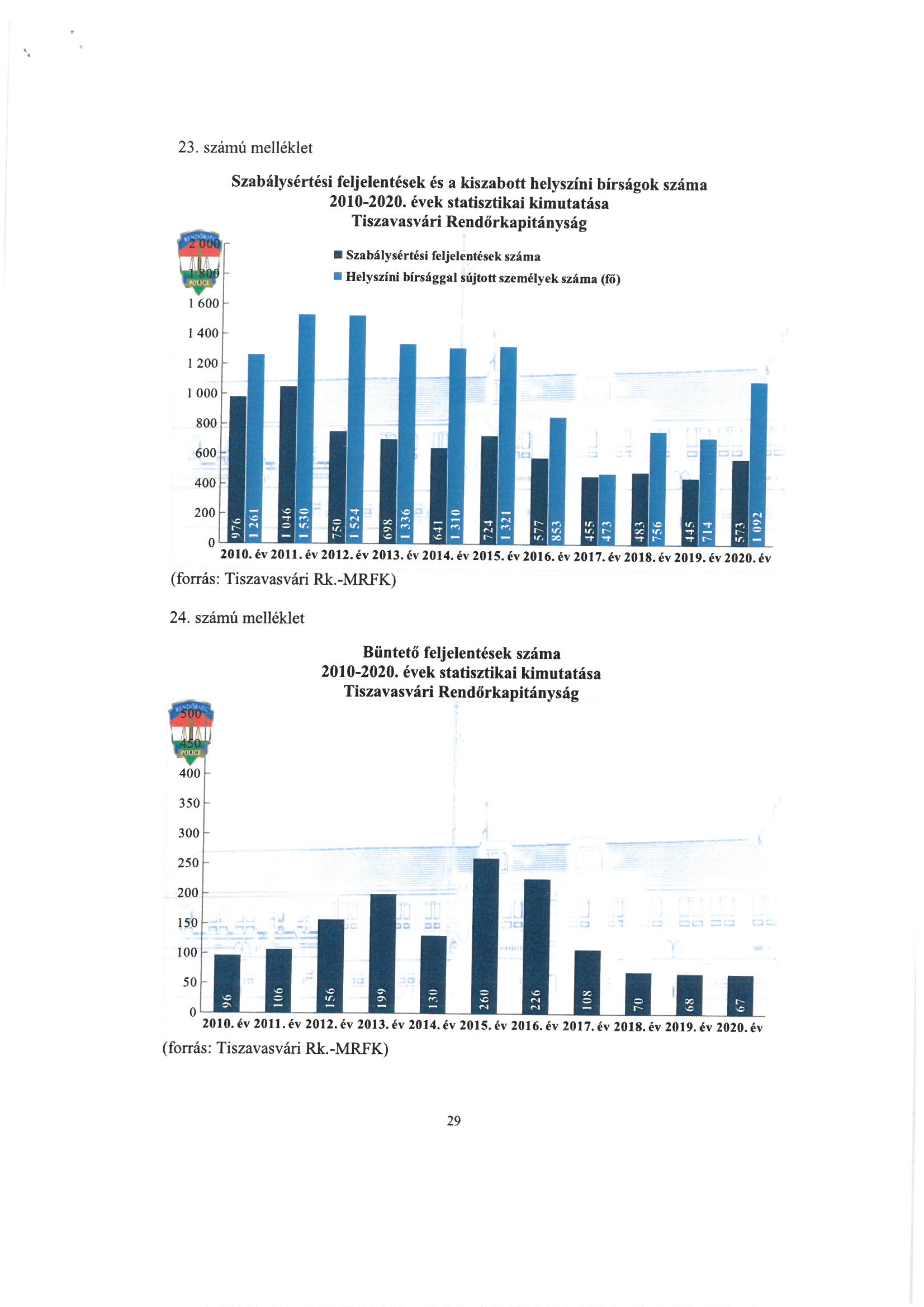 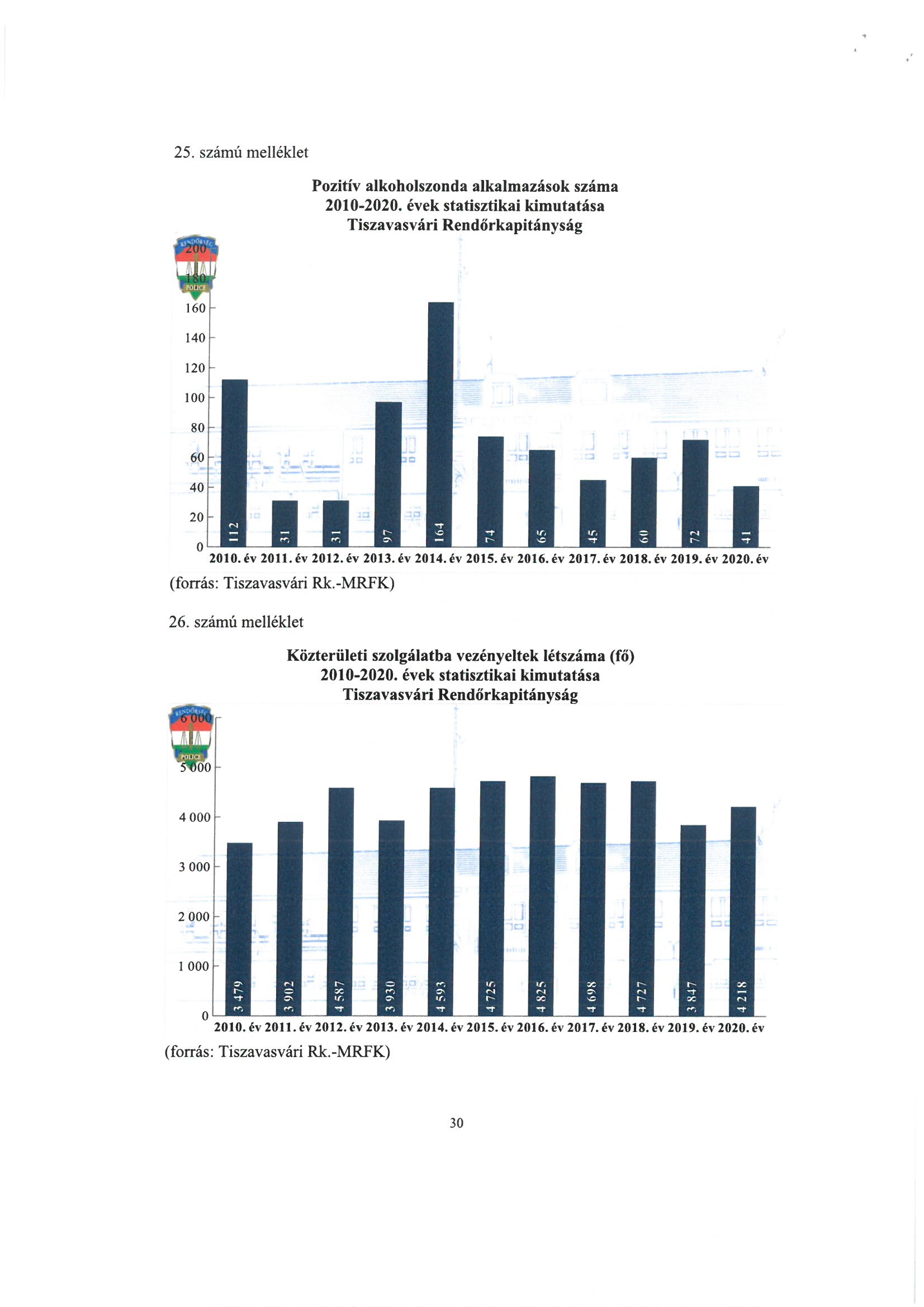 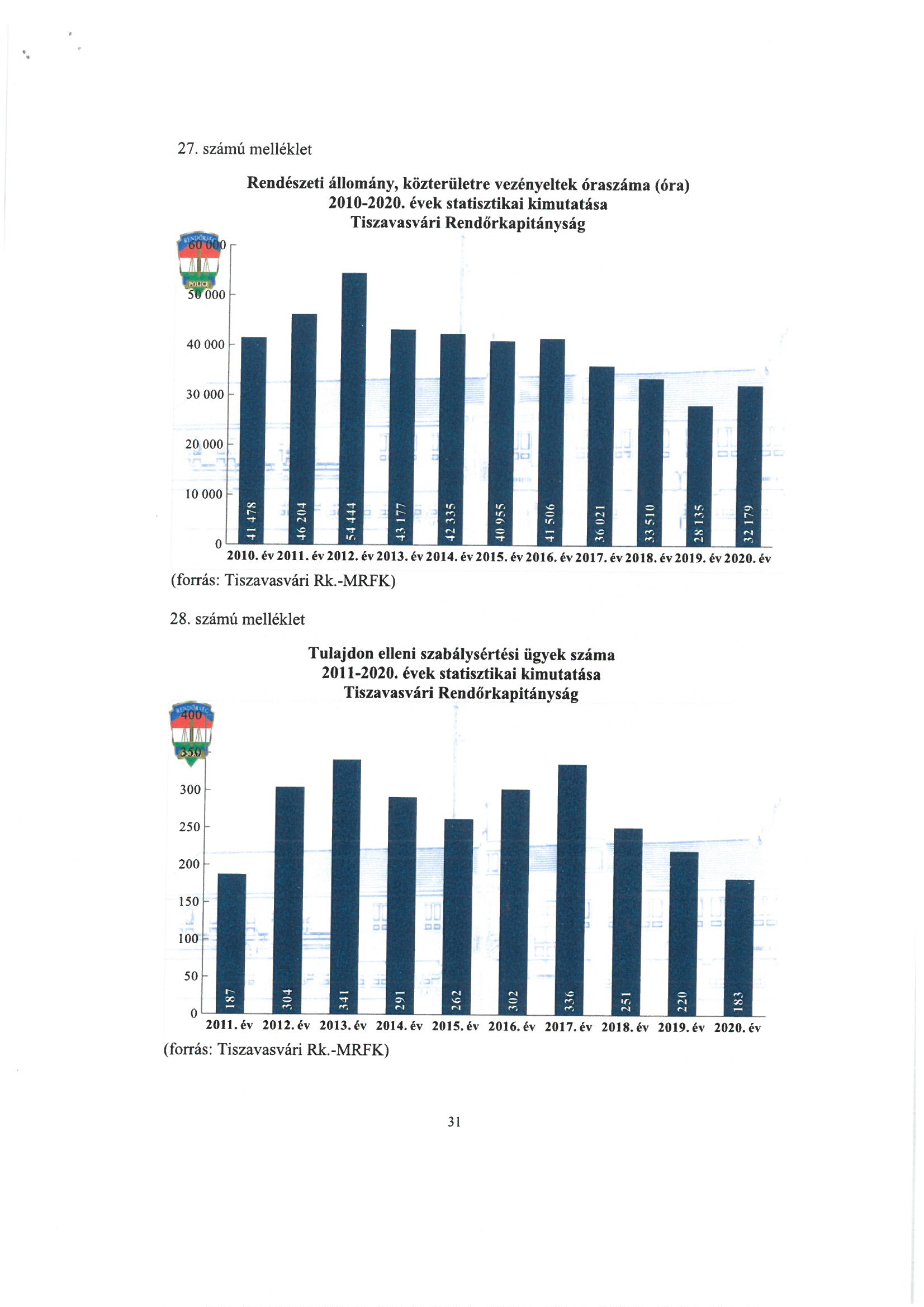 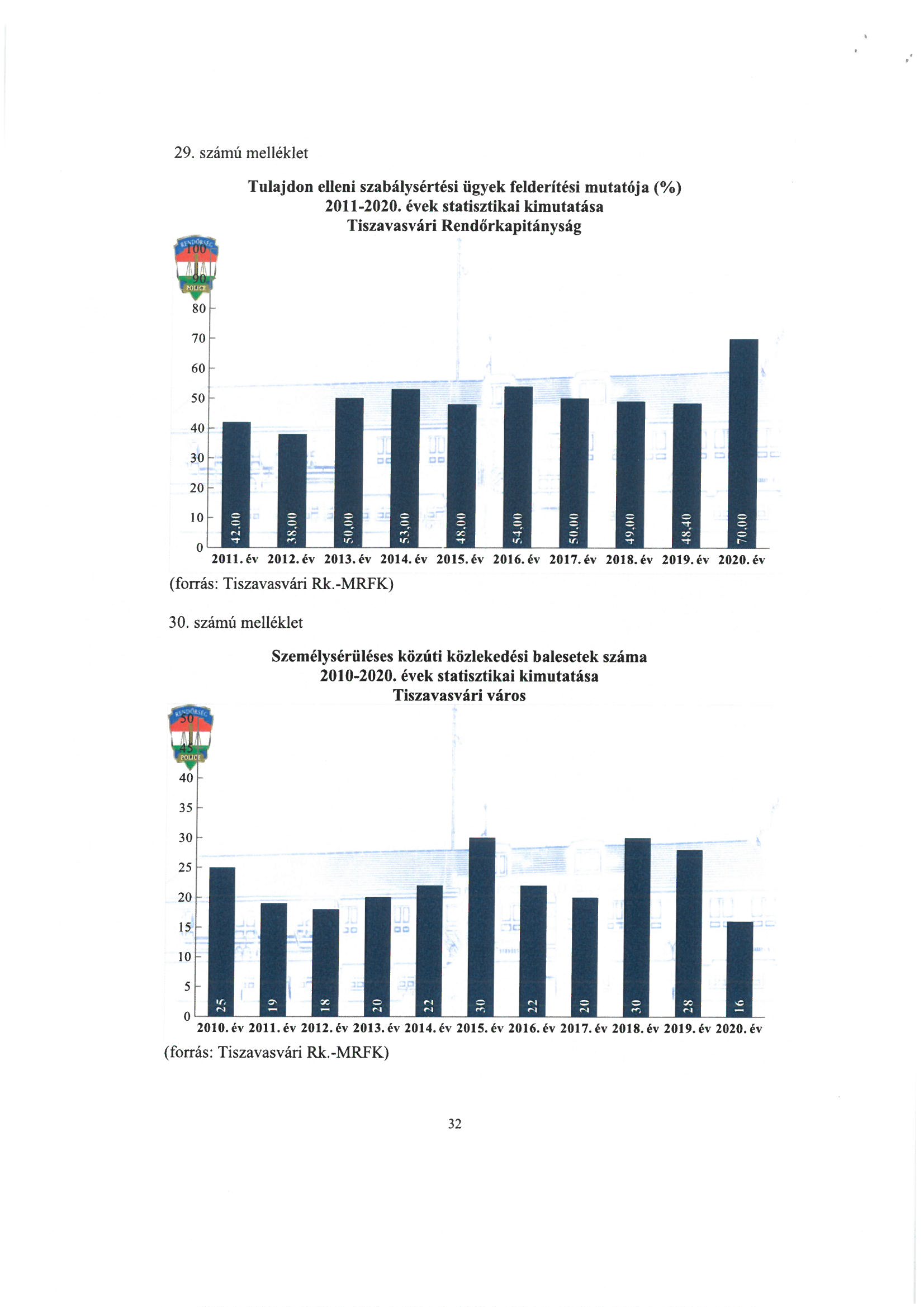 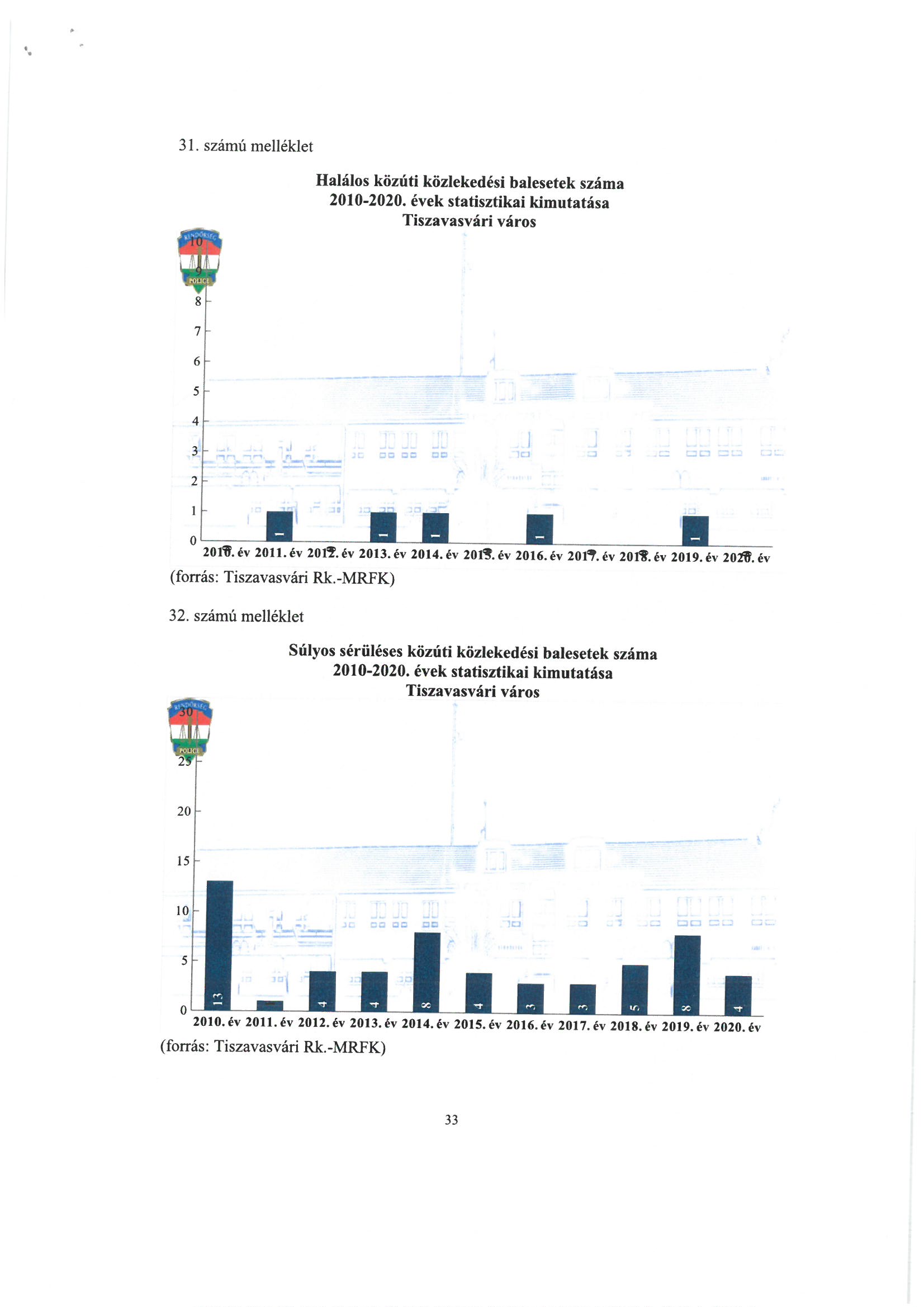 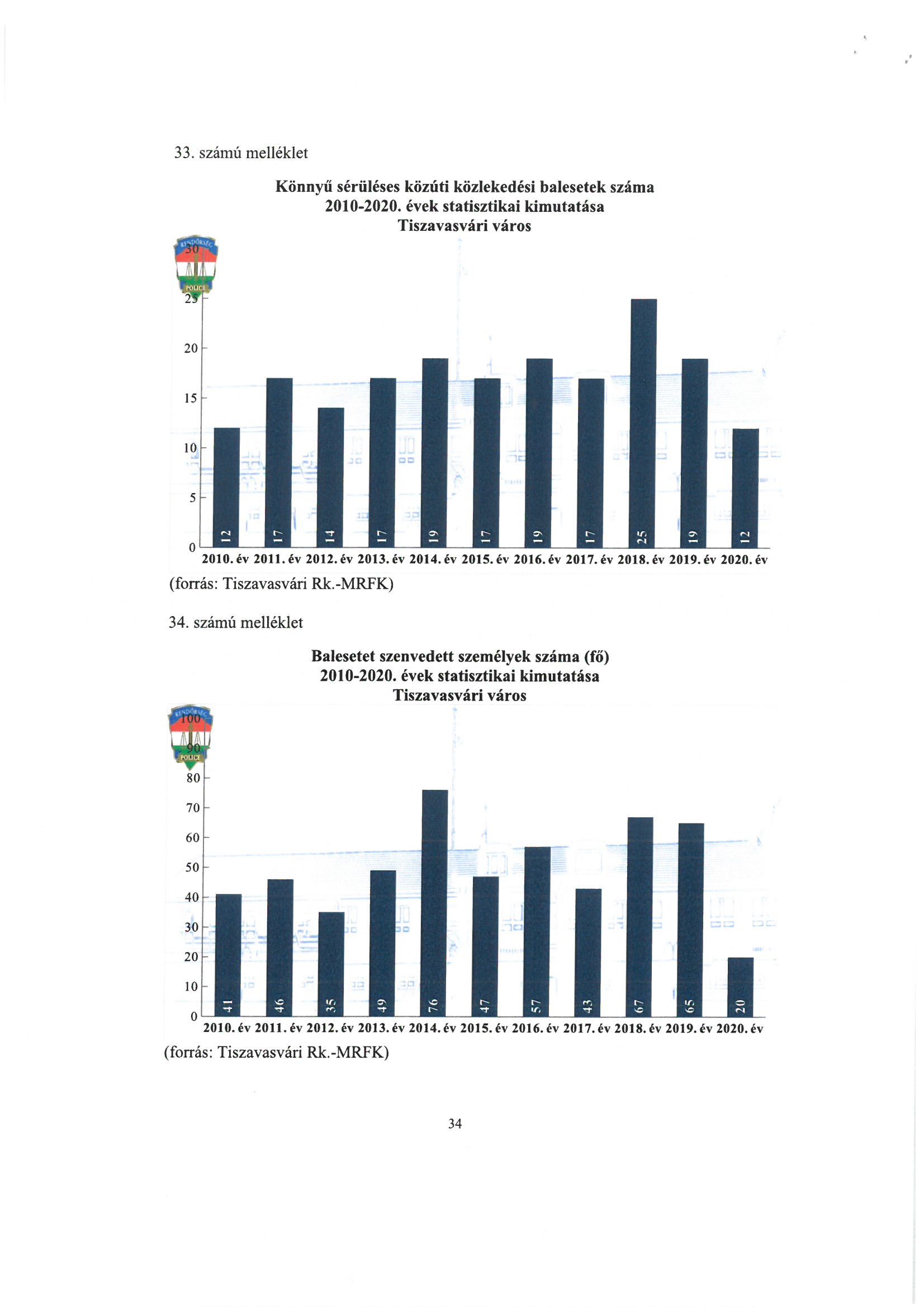 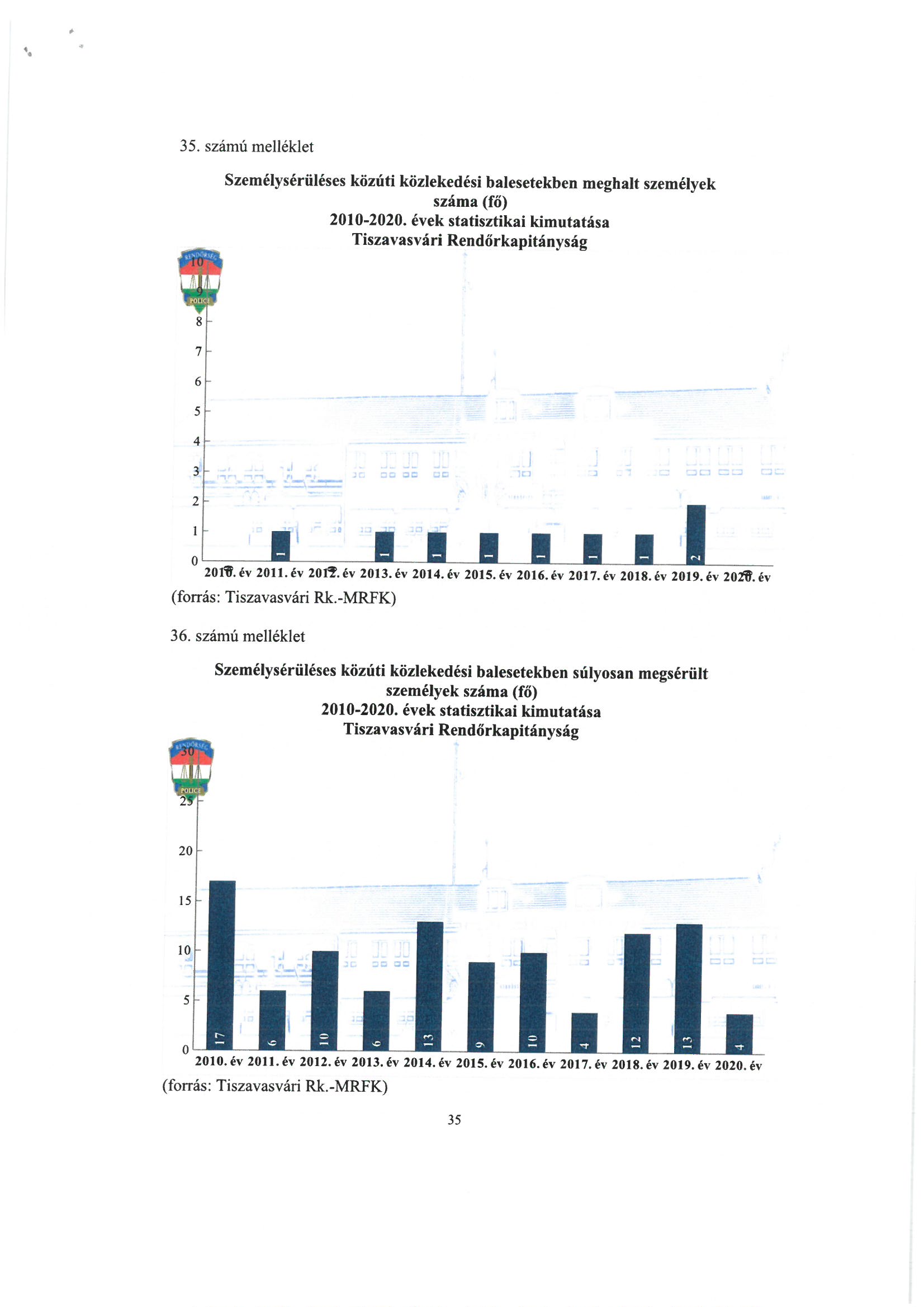 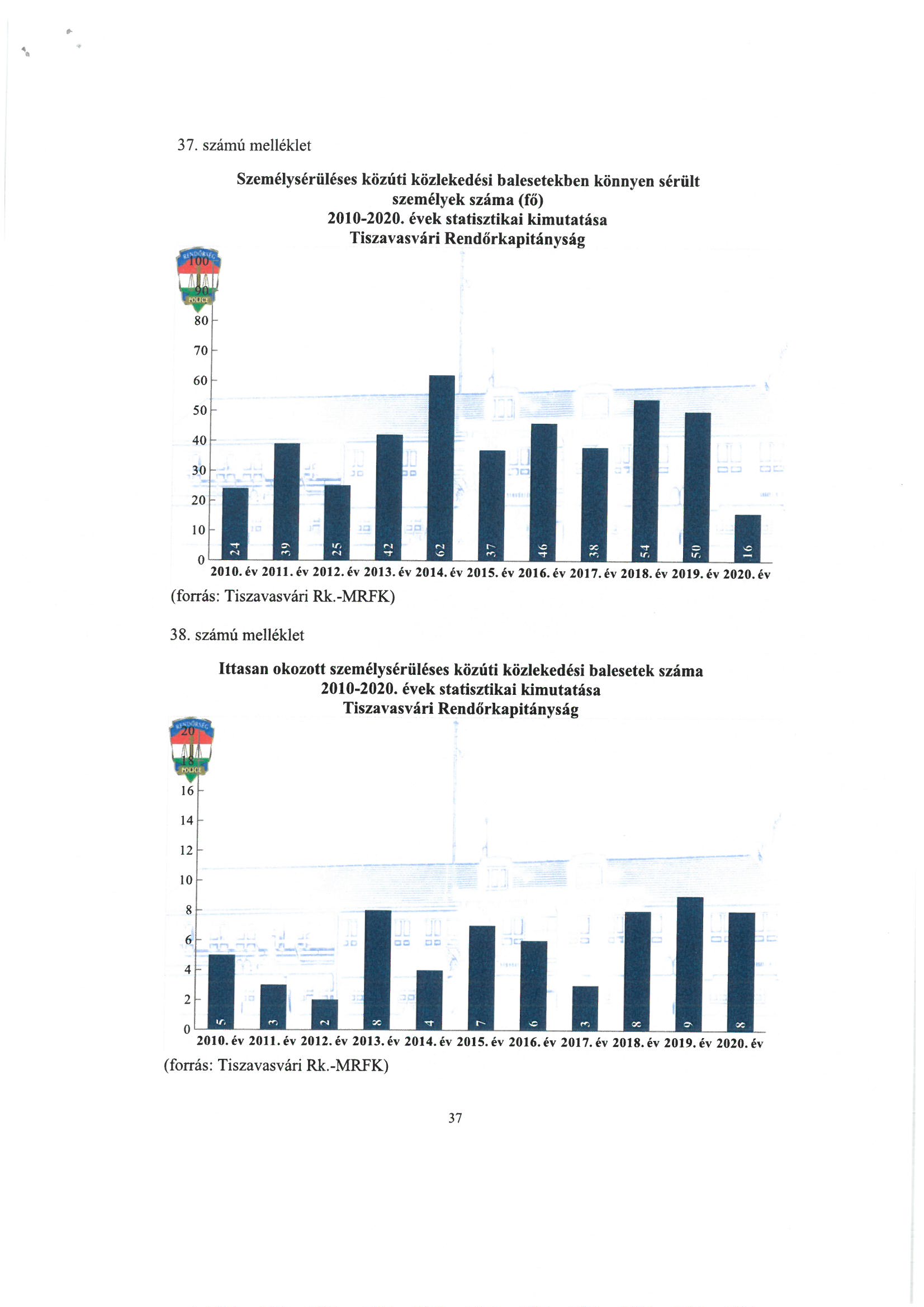 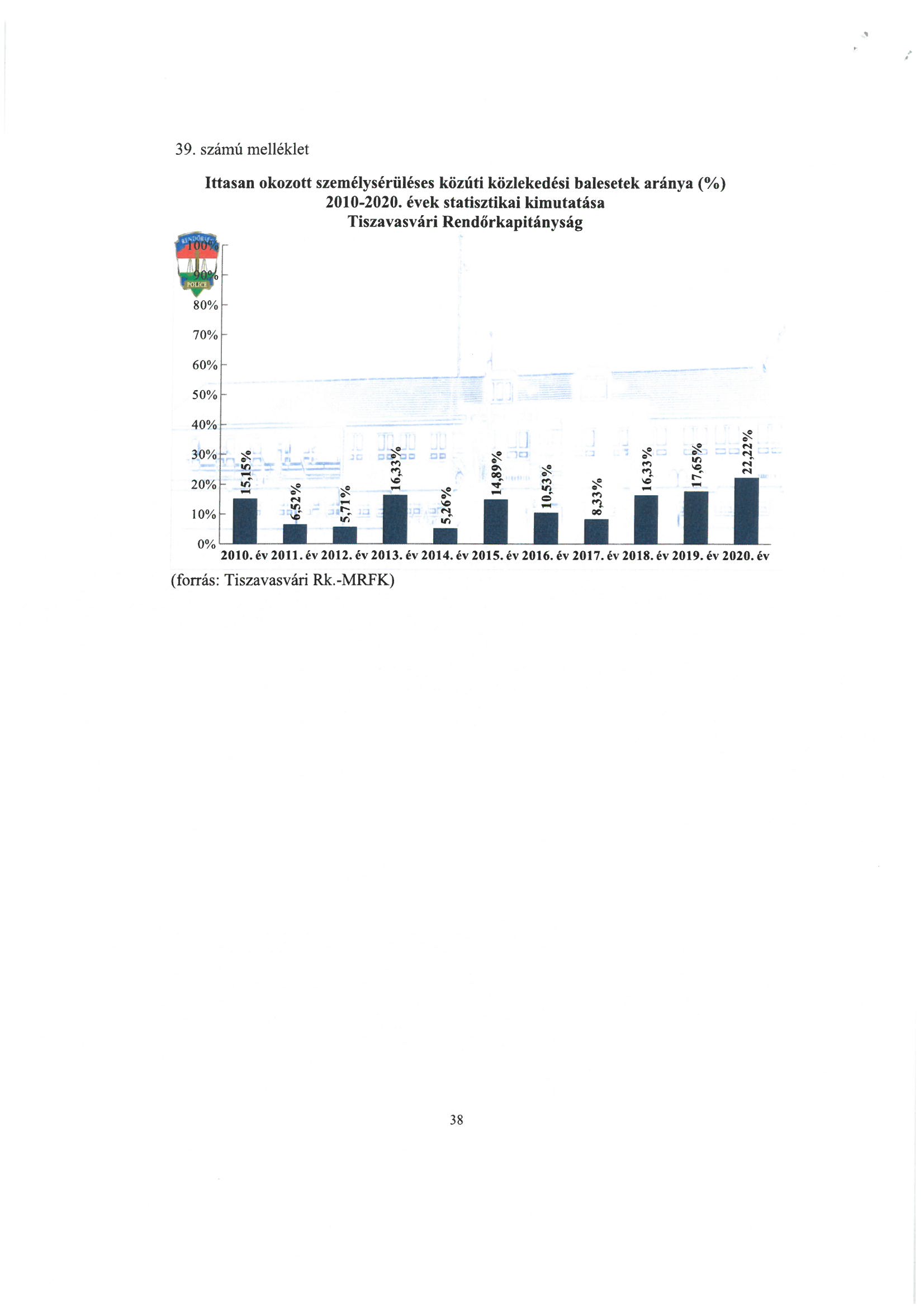 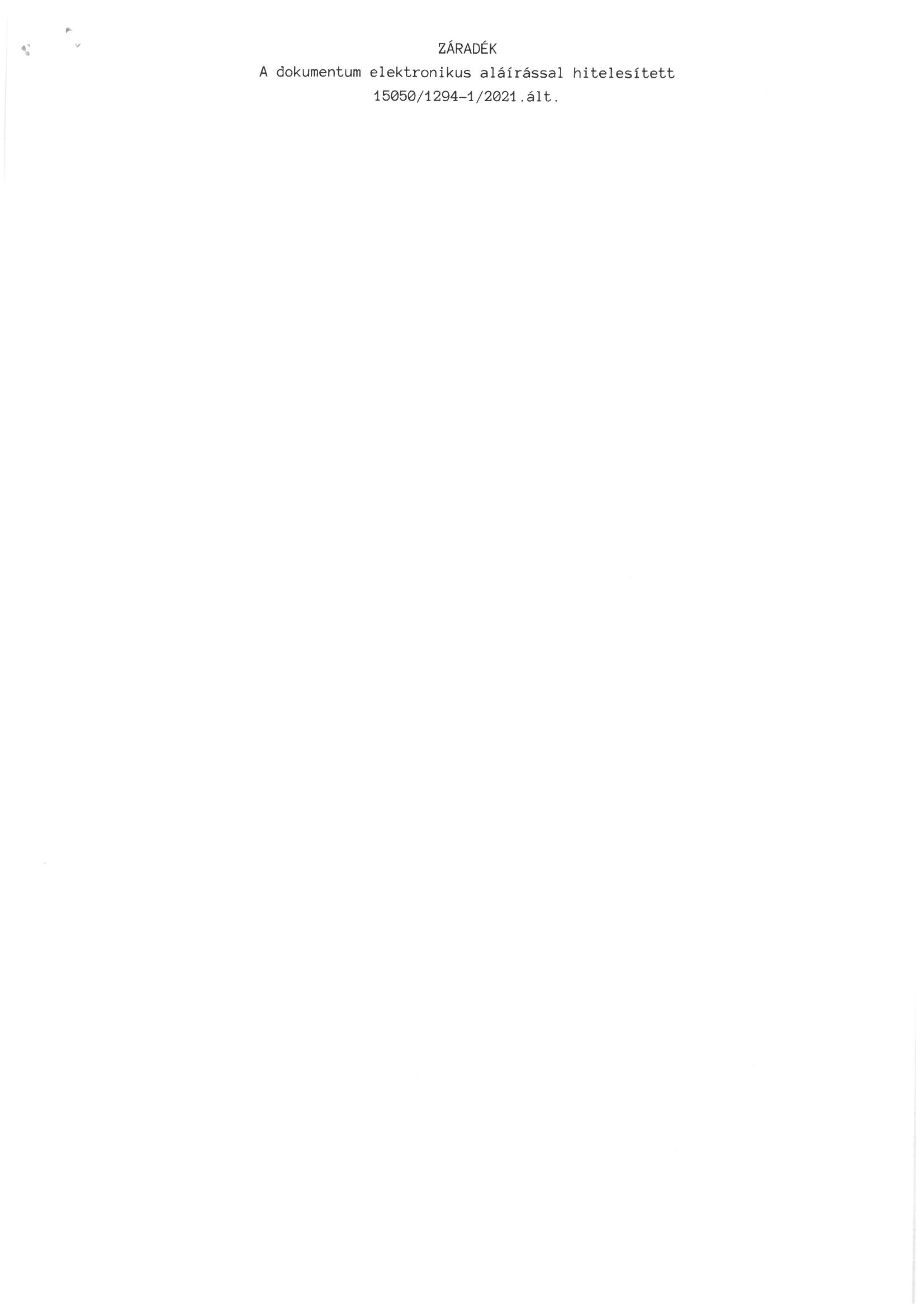 